Zpráva o vnitřním hodnocení kvality vzdělávací, tvůrčí a s nimi souvisejících činností Univerzity Tomáše Bati ve Zlíně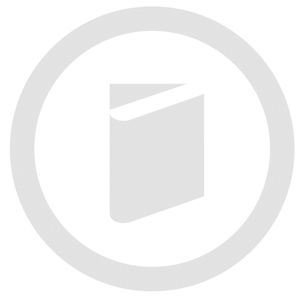 Informace o projednávání dokumentuProjednáno Vědeckou radou UTB ve Zlíně dne 		4. června 2018 Schváleno Akademickým senátem UTB ve Zlíně dne 	XX. června 2018 Projednáno Správní radou UTB ve Zlíně dne		XX. června 2018Dokument vznikl v rámci Strategického projektu UTB ve Zlíně CZ.02.2.69/0.0/0.0/16_015/0002204 (KA 7 - Dobudování systému strategického řízení, zabezpečení kvality a hodnocení na UTB) financovaného z ESF (OP VVV).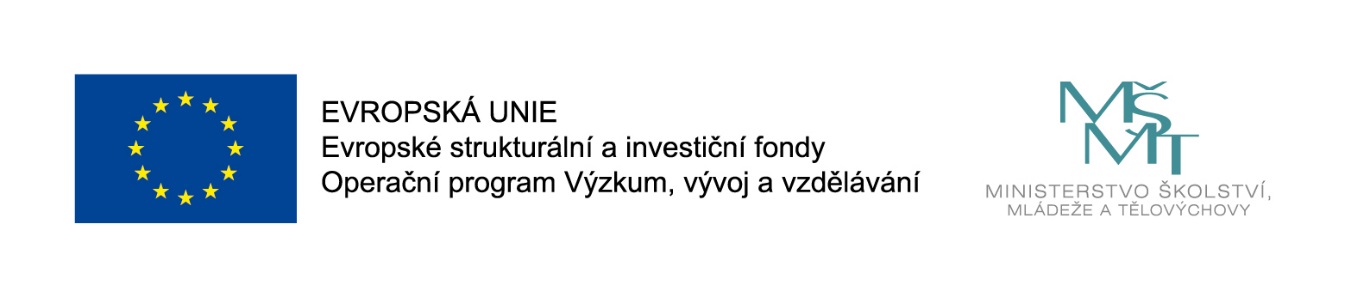 ÚvodTento dokument představuje Zprávu o vnitřním hodnocení kvality vzdělávací, tvůrčí a s nimi souvisejících činností Univerzity Tomáše Bati ve Zlíně (dále jen „Zpráva o vnitřním hodnocení“), která popisuje hodnocení klíčových činností Univerzity Tomáše Bati ve Zlíně (dále jen „UTB ve Zlíně“) za posledních pět let. Zpráva o vnitřním hodnocení  je vypracovaná  podle § 77b odst. 3 písm. b) zákona č. 111/1998 Sb., o vysokých školách a o změně a doplnění dalších zákonů (zákon o vysokých školách), ve znění pozdějších předpisů, (dále jen  zákon o vysokých školách“), a jako taková je na UTB ve Zlíně vypracována poprvé v její historii. Obsahovým jádrem Zprávy o vnitřním hodnocení je sumarizace stěžejních výsledků monitoringu a hodnocení kvality vzdělávací, tvůrčí a s nimi souvisejících činností v klíčových oblastech a indikátorech za posledních pět let a dokumentace cílů ve střednědobém horizontu (pro obdoobí 2018–2020) a opatření k nim zaujatých pro akademický rok (dále jen „AR“) 2018/2019.Dokument nejprve vymezuje základní východiska řízení kvality činností na UTB ve Zlíně a způsob jeho budování. Následně osvětluje jeho celkovou strukturu, tzn. členění na jednotlivé moduly hodnocení s dílčími indikátory, jimiž jsou monitorovány jednotlivé složky systému řízení kvality. V navazující části pak Zpráva o vnitřním hodnocení popisuje vývoj jednotlivých indikátorů v období posledních pěti let, od AR 2013/2014 do AR 2017/2018, respektive seznamuje s nejnovějšími výsledky šetření zpětné vazby na kvalitu činností UTB ve Zlíně. K jednotlivým indikátorům jsou nakonec stanoveny stěžejní cíle a uvedena opatření, která budou přijata k jejich dosažení.východiska zprávy o vnitřním hodnoceníZpráva o vnitřním hodnocení vychází na té nejobecnější úrovni dílem ze zákona o vysokých školách a nařízení vlády č. 274/2016 Sb. a dílem ze standardů a doporučení pro kvalitu činností v Evropském vysokém školství, kterou zformulovala Evropská asociace pro kvalitu v terciárním vzdělávání (ENQA). Na UTB ve Zlíně je pak systém řízení kvality legislativně upraven ve „Statutu UTB ve Zlíně,“ který v části šesté (článek 30, 31 a 32) vymezuje základní principy a zajišťování kvality na UTB ve Zlíně. Dále pak je celý systém zajišťování kvality podrobně popsán ve vnitřním předpisu UTB ve Zlíně – „Pravidla systému zajišťování kvality vzdělávací, tvůrčí a s nimi souvisejících činností a vnitřního hodnocení kvality vzdělávací, tvůrčí a s nimi souvisejících činností.“ Tato pravidla vymezují principy zajišťování kvality, podklady hodnocení činností UTB ve Zlíně, včetně postupů hodnocení studijních programů a zabezpečení systému hodnocení kvality. Kromě těchto dvou stěžejních vnitřních předpisů jsou specifické postupy hodnocení kvality popsány i ve směrnici rektora „Jednací řád Rady pro vnitřní hodnocení,“ který vymezuje kompetence Rady pro vnitřní hodnocení UTB ve Zlíně a její zodpovědnost za systematické řízení a vyhodnocování kvality činností vysoké školy. V neposlední řadě je to i vnitřní předpis „Řád pro tvorbu, schvalování, uskutečňování a změny studijních programů UTB ve Zlíně,“ který specifikuje kompetence a zodpovědnost rad studijních programů a garantů studijních programů za zajišťování kvality studijních programů.Zpráva o vnitřním hodnocení sehrává v tomto systému roli nástroje pro pravidelný a systematický monitoring, vyhodnocování a plánování řízení celkové kvality vzdělávacích, tvůrčích a s nimi souvisejících činností. S ohledem na to vychází z pěti základních modulů, které reflektují jak činnosti pedagogického rázu, tak i tvůrčí a s nimi související činnosti. Všechny moduly jsou společné pro celou univerzitu a na ní akreditované studijní programy. Jedná se o:Modul A. 	Kvantitativní ukazatele vzdělávací činnosti.Modul B. 	Agregované ukazatele vzdělávací činnosti.Modul C. 	Ukazatele kvality vzdělávací činnosti z pohledu vnitřních zákazníků.Modul D. 	Ukazatele kvality vzdělávací činnosti z pohledu vnějších zákazníků.Modul E. 	Ukazatele tvůrčí činnosti.Každý z těchto modulů řízení kvality je pak dále strukturován do soustavy dílčích indikátorů (An–En), které představují měřitelné veličiny a které je možné průběžně a dlouhodobě monitorovat prostřednictvím dat z vnitřních a vnějších informačních systémů, stejně jako prostřednictvím dat z různých forem šetření zaměřených na získávání zpětné vazby na činnosti UTB ve Zlíně.Jednotlivé indikátory jsou nejprve přehledně strukturovány do tabulek podle jednotlivých modulů (viz Tab. 1. až Tab. 5.), přičemž tabulky obsahují nejenom označení a název jednotlivých indikátorů, ale také jejich základní popis, datovou základnu, z níž vycházejí a vnější vazbu indikátorů. Vnější vazbou je v tomto případě míněno provázání na indikátory jiných institucí (např. MŠMT) či mezinárodních rankingů vysokých škol. Dále pak je zde uvedena i tzv. vnitřní vazba indikátoru, tzn., zdali se jej využívá i k průběžnému hodnocení kvality studijních programů. V neposlední řadě je součástí přehledu jednotlivých indikátorů i tzv. cyklus monitoringu, který představuje informaci o tom, s jakou periodicitou jsou údaje pro monitorovací indikátory sbírány a vyhodnocovány.Indikátory v dílčích modulech byly zvoleny s ohledem na tři stěžejní kritéria: (1) strategickou důležitost pro řízení kvality činností vysoké školy (dále jen VŠ); (2) co nejvyšší komplementaritu vzhledem k vnějším indikátorům kvality  VŠ MŠMT a externího rankingu Times of Higher Education  - The World University Ranking, který UTB ve Zlíně považuje za stěžejní v rámci mezinárodního srovnání VŠ; (3) možnosti jejich využití k průběžnému hodnocení akreditovaných studijních programů prostřednictvím dat z nich agregovaných.Takto koncipovaný systém řízení kvality na UTB ve Zlíně je v prvé řadě výsledkem soustavných aktivit v oblasti kvality činností UTB ve Zlíně, které jsou rozvíjeny na základě „Dlouhodobého záměru vzdělávací a vědecké, výzkumné, vývojové a inovační, umělecké a další tvůrčí činnosti Univerzity Tomáše Bati ve Zlíně na období 2016–2020“ od roku 2016. A dále pak je výsledkem aktivit v rámci projektů: (1) „Zajišťování a hodnocení kvality v systému terciárního vzdělávání“ (IPN metodika) a (2) „Strategický projekt UTB ve Zlíně“ (ESF OP VVV), v rámci něhož je realizována klíčová aktivita č. 7 „Dobudování systému zajišťování a řízení kvality na UTB ve Zlíně.“struktura hodnocení kvality činností UTB ve ZlíněTato kapitola představuje strukturu indikátorů používaných v rámci jednotlivých modulů monitoringu a hodnocení kvality vzdělávací, tvůrčí a s nimi souvisejících činností UTB ve Zlíně. Jednotlivé indikátory jsou vždy opatřeny unikátním označením (A1 až D2) a následně i základním popisem indikátoru. Právě prostřednictvím tohoto systému modulů a indikátorů UTB ve Zlíně sleduje a posuzuje vývoj svých klíčových činností.První modul hodnocení kvality činností – A. Kvantitativní ukazatele vzdělávacích činností se skládá z devíti dílčích indikátorů (A1 až A9), které mapují základní aspekty vzdělávací činnosti realizované na UTB ve Zlíně (podrobněji viz Tab. 1.). Jejich prostřednictvím dochází k průběžnému monitoringu objemu a struktury vzdělávací činnosti realizované univerzitou, dynamiky příjímacího řízení a studijní (ne)úspěšnosti. Na jejich základě je možné dále přijímat strategická opatření střednědobého a dlouhodobého charakteru, která povedou ke zlepšení kvality vzdělávací činnosti na UTB ve Zlíně (podrobněji viz dále).Všechny údaje pro účely modulu A. jsou sbírány každoročně a budou součástí každoročních aktualizací Zprávy o vnitřním hodnocení.Tab. 1. Struktura modulu A. Kvantitativní ukazatele vzdělávací činnostiDruhý modul hodnocení kvality vzdělávací činnosti se věnuje tzv. agregovaným ukazatelům vzdělávací činnosti, které představují indexové ukazatele vybraných parametrů vzdělávací činnosti (podrobněji viz Tab. 2.). Indexové ukazatele (B1 až B5) v tomto případě umožnují detailnější vhled do dynamiky vývoje vzdělávací činnosti na UTB ve Zlíně, skrze který lze optimalizovat pedagogické aktivity VŠ.Tab. 2. Struktura modulu B. Agregované ukazatele vzdělávací činnostiTřetí modul hodnocení kvality – C. Ukazatele kvality vzdělávací činnosti z pohledu vnitřních zákazníků se skládá z dvou indikátorů (C1 a C2), které využívají dat ze šetření zpětné vazby na kvalitu vzdělávací činnosti od vnitřních zákazníků UTB ve Zlíně, tj. od studentů UTB ve Zlíně. V tomto ohledu jsou sbírány jak údaje o hodnocení výuky, tak i o hodnocení studijních oborů (v budoucnu studijních programů) ze strany studentů (viz též Tab. 3.).Tab. 3. Struktura modulu C. Ukazatele kvality vzdělávací činnosti z pohledu vnitřních zákazníkůPodobně jako předcházející modul je i modul D. zaměřen na získávání pravidelné zpětné vazby (viz Tab. 4).  Jejím zdrojem však nejsou vnitřní, ale vnější zákazníci. V tomto ohledu jednotlivé indikátory (D1 a D2) popisují hodnocení kvality studijních programů ze strany jak absolventů UTB ve Zlíně, tak i hlavních zaměstnavatelů.Modul E. pak shrnuje oblasti monitoringu hodnocení tvůrčí činnosti, do níž spadají jak výsledky výzkumu a vývoje, tak i umělecké a projektové činnosti, stejně jako transfer znalostí a technologií (viz Tab. 5.).Tab. 4. Struktura modulu D. Ukazatele kvality vzdělávací činnosti z pohledu vnějších zákazníkůTab. 5. Struktura modulu E. Ukazatele hodnocení tvůrčí činnostiModul A. Kvantitativní ukazatele vzdělávací činnostiTento modul shrnuje klíčové kvantitativní ukazatele vzdělávací činnosti na UTB ve Zlíně za období posledních pěti let, a to od AR 2013/2014 do AR 2017/2018. Modul A. sleduje indikátory, které jsou důležité nejen z hlediska financování  VŠ, ale také z pohledu jejích stěžejních charakteristik jakožto vzdělávací instituce. Jinými slovy řečeno, slouží společně s informacemi z dalších strategických dokumentů k dlouhodobému strategickému rozhodování o směřování oblasti vzdělávací činnosti VŠ a zajišťování kvality v ní.Modul A. se skládá z celkem devíti dílčích indikátorů (A1 až A9), které jsou určeny k monitorování a analýze stěžejních parametrů pedagogické činnosti na UTB ve Zlíně. Dílčí indikátory vyjadřují nejenom celkový rozsah její vzdělávací činnosti (počty studijních programů) a objem jejích klientů (počty studentů v různých typech programů a oborů), ale také míru zájmu o studium na vysoké škole, informace týkající se přijímacího řízení, neúspěšnosti studentů a dat vážících se k absolventům UTB ve Zlíně.Jedná se o následující ukazatele, které jsou dále podrobněji specifikovány a doplněny o časové řady údajů, cíle a opatření jejich rozvoje:A1: Studijní programyA2: Studenti ve studijních programechA3: Mezinárodní studentiA4: Přihlášky ke studiuA5: Studenti přijatí ke studiuA6: Studenti zapsaní do studiaA7: Absolventi studijních programůA8: Nezaměstnaní absolventiA9: Graduation rateVzájemná souvztažnost těchto indikátorů umožňuje sledovat pedagogické činnosti z hlediska její celkové komplexity a sledovat její dopady do oblasti z nich agregovaných indexových ukazatelů (viz Modul hodnocení B. dále) a hodnocení výuky a kvality studia ze strany vnitřních a vnějších zákazníků (viz Moduly C. a D. dále). Tvoří tedy nutný předpoklad a kontext hodnocení ukazatelů v dalších modulech hodnocení kvality vzdělávací činnosti na UTB ve Zlíně.A1 – Studijní oboryPrvní z indikátorů zobrazuje vývoj počtu akreditovaných studijních oborů a programů na UTB ve Zlíně od AR 2013/2014 do AR 2017/2018. Pro ten je příznačné, že zachycuje celkový rozsah vzdělávací činnosti realizovaný na UTB ve Zlíně v posledních pěti letech. V případě daného indikátoru můžeme vidět mírnou vzrůstající tendenci v počtu akreditovaných studijních programů (dále jen „SP“), který se oproti situaci před pěti lety zvýšil o 11 SP. O něco výraznější vzestupná tendence je pak u počtu studijních oborů (dále jen „SO“), u nichž došlo k nárůstu o 19 SO za stejné časové období (viz Tab. 6a). Na základě těchto údajů lze říci, že nabídka vzdělávání, kterou UTB ve Zlíně nabízí uchazečům o studium, se v uplynulých pěti letech rozšířila o 10 %.Tab. 6a. Počet studijních programů a oborů na UTB ve ZlíněKomentář/poznámky: Data z informačního systému IS/STAG – akreditované SP a SO vždy k 31. 10. kalendářního roku 2013, 2014, 2015, 2016 a 2017.Podrobnější obrázek toho, jak vypadá nabídka vzdělávání na UTB ve Zlíně je pak k dispozici v obou tabulkách níže (viz Tab. 6b. a Tab. 6c.), které postihují rozložení SP a SO po jednotlivých typech studia. Z předložených dat je patrné, že k nárůstu počtu SP došlo zejména v případě doktorského studia, a to od AR 2015/2016. Dynamika vývoje nabídky SO na UTB ve Zlíně je pak o něco složitější, neboť v jejím případě došlo k mírnému navýšení jak počtu SO bakalářského, tak magisterského typu, zatímco u doktorských SO k nijak výraznému nárůstu nedošlo. Ten připadl na vrub pouze na růst počtu SP.Tab. 6b. Počet studijních programů na UTB ve Zlíně podle typu studiaKomentář/poznámky: Data z informačního systému IS/STAG – akreditované SP a SO vždy k 31. 10. kalendářního roku 2013, 2014, 2015, 2016 a 2017.Tab. 6c. Počet studijních oborů na UTB ve Zlíně podle typu studiaKomentář/poznámky: Data z informačního systému IS/STAG – aktivní studia (vždy k 31. 10. kalendářního roku 2013, 2014, 2015, 2016 a 2017). Střednědobé cíle UTB ve Zlíně v rámci daného indikátoru (2018 až 2020)Stěžejním cílem UTB ve Zlíně je pro nadcházející období (2018 až 2020) nezvyšovat počet nabízených studijních programů, a to zejména z důvodu stagnujícího počtu studentů ve SO (podrobněji viz indikátor A2 níže) a klesajícího počtu přihlášek (viz indikátor A4 dále) a zapsaných studentů do prvního ročníku studia (viz indikátor A6). Díky tomu by měla UTB ve Zlíně optimalizovat svou nabídku vzdělávacích programů vzhledem k poptávce na vzdělávacím trhu a restriktivní strategii MŠMT´, respektive racionalizovat strukturu celé vzdělávací agendy UTB ve Zlíně.Cíle pro AR 2018/2019Cíl1: Snížit počet akreditovaných SP na UTB ve Zlíně pod úroveň 100 SP.Opatření pro realizaci daného cíle v AR 2018/2019:Opatření pro realizaci Cíle1:Plánovat přípravu a realizaci žádostí o akreditace nových SP vzhledem k optimalizaci celkového počtu SP na UTB ve Zlíně, a tím racionalizovat nabídku a realizaci vzdělávání na UTB ve Zlíně.Akreditovat SP, o něž je vysoká poptávka na trhu práce a které mají kvalitní a dlouhodobě perspektivní personální zabezpečení, umožňující jejich kontinuální koncepční rozvoj.V rámci akreditačního procesu preferovat SP se specializacemi, které studentům umožňují si v rámci jednoho SP volit pro ně nejvhodnější zaměření a které zároveň UTB ve Zlíně umožňuje efektivněji využívat lidských zdrojů i vzdělávací infrastruktury. V tomto ohledu jde zejména o omezení duplicit ve studijních plánech příbuzných studijních programů aj.Veškerá opatření jsou soustavně implementována již od letního semestru (dále jen „LS“) AR 2017/2018. Jejich dopady budou vyhodnoceny v LS 2018/2019. Rada pro vnitřní hodnocení bude informována o výsledku opatření v rámci přípravy aktualizace Zprávy o vnitřním hodnocení za rok 2019.A2 – Studenti ve studijních oborechNásledující indikátor popisuje vývoj počtu studentů na UTB ve Zlíně studujících v bakalářském, magisterském a doktorském studiu v posledních pěti letech (viz Tab. 7). Jde o jeden z nejdůležitějších ukazatelů charakterizujících pedagogickou činnost VŠ, neboť výše dotací a příspěvků poskytovaných MŠMT se z velké části odvíjí právě od něj. V případě UTB ve Zlíně dochází od roku 2010 k pozvolnému poklesu počtu studentů, který je jednak způsoben negativním demografickým vývojem, který se podařilo stabilizovat až v posledním AR, kdy již nedošlo k dalšímu statisticky významnému poklesu počtu studentů, a jednak přechodem  UTB ve Zlíně od extenzivního rozvoje k intenzivnímu. Na počtu studentů UTB ve Zlíně se zásadně projevilo také postupné utlumování spolupráce s Vyšší odbornou školou ekonomickou Zlín a Institutem mezioborových studií Brno a její definitivní ukončení v AR 1016/2017. Jde o celkový úbytek cca 2500 studentů. Z tohoto pohledu není situace tak dramatická. Celková míra poklesu studujících činí v případě UTB ve Zlíně za posledních pět let 20 % počtu studujících.Indikátor A2 přímo navazuje na jednu ze stěžejních složek systému hodnocení a financování vysokých škol MŠMT a je rovněž obsažen i v mezinárodním rankingu společnosti Times of Higher Education – World University Ranking (dále jen „Times of HED – WUR“), v němž má váhu 2,25 % pro celkové hodnocení univerzity. V neposlední řadě je také stěžejním ukazatelem objemu roční vzdělávací činnosti, jež je realizována na  VŠ, což má významné implikace pro využívání její infrastruktury.Tab. 7. Počet studentů na UTB ve ZlíněKomentář/poznámky: Data z informačního systému IS/STAG – aktivní studia (vždy k 31. 10. kalendářního roku 2013, 2014, 2015, 2016 a 2017). Z tabulky výše (Tab. 6) jasně vyplývá, že z hlediska vývoje počtu studentů v různých typech studia dochází zejména k souvislému poklesu počtu studentů v bakalářském studiu. Pro magisterské studium je příznačný pokles studentů v prvních dvou sledovaných letech, po nichž, od AR 2015/16, nastupuje stagnace počtů studentů. Oproti předcházejícím dvěma typům studia je pro počet studentů v doktorských SP příznačné, že   jeho stav je setrvalý.Střednědobé cíle UTB ve Zlíně v rámci daného indikátoru (2018 až 2020)Jednoznačným cílem UTB ve Zlíně je pro nadcházející období (2018 až 2020) zvrátit negativní trend ve vývoji počtu studentů, který pokračuje od AR 2013/2014. Počet studentů hodlá UTB ve Zlíně stabilizovat na hladině 10 000 tisíc studujících, což je i součástí Dlouhodobého záměru vzdělávací a vědecké, výzkumné, vývojové a inovační, umělecké a další tvůrčí činnosti Univerzity Tomáše Bati ve Zlíně na období 2016–2020.Cíle pro AR 2018/2019Cíl1: Udržet počet studentů na UTB ve Zlíně na úrovni 9 500 studentů. Opatření pro realizaci daného cíle v AR 2018/2019:Opatření pro realizaci Cíle1:Zajistit nabídku atraktivních studijních programů.Využívat moderní prostředky komunikace pro nábor studentů do všech forem studia.Spustit prezentaci SP UTB ve Zlíně na nových webových stránkách.Maximálně snížit administrativní zátěž spojenou s přijímacím řízením do SP na UTB ve Zlíně. Plně jej elektronizovat.Zajistit kvalitu vzdělávacího procesu na UTB tak, aby studenti a absolventi UTB ve Zlíně šířili její dobré jméno.Veškerá opatření jsou soustavně implementována již od LS AR 2017/2018. Jejich dopady budou vyhodnoceny v LS 2018/2019. Rada pro vnitřní hodnocení bude informována o výsledku opatření v rámci přípravy aktualizace Zprávy o vnitřním hodnocení za rok 2019.A3 – Mezinárodní studentiDůležitým kvantitativním ukazatelem pedagogické činnosti je míra internacionalizace, která je spojena s počtem zahraničních studentů studujících na UTB ve Zlíně. Zvyšující se počet zahraničních studentů v tomto ohledu indikuje nárůst internacionalizace, což znamená vyšší míru národnostní diverzity mezi studenty. Prioritním cílem v této oblasti je dlouhodobé kontinuální navyšování počtu zahraničních studentů.V tabulce níže (Tab. 8.) můžeme sledovat dílem vývoj celkového počtu mezinárodních studentů na UTB ve Zlíně, dílem jeho evoluci z hlediska vývoje počtu studujících v bakalářských, magisterských a doktorských studijních programech. V rámci indikátoru A3 došlo v posledních pěti letech k velmi významnému nárůstu počtu mezinárodních studentů (o více jak 20 %), přičemž procentuálně nejintenzivnější nárůst prodělal od AR 2013/2014 počet Ph.D. studentů ze zahraničí.Pro tento ukazatel je typické, že navazuje nejenom na jednu z dílčích komponent systému hodnocení kvality MŠMT, ale i na jednu ze složek mezinárodního rankingu Times of HED – WUR, v němž má váhu 2,5 % pro celkové hodnocení univerzity.Tab. 8. Počet mezinárodních studentůKomentář/poznámky: Data z informačního systému IS/STAG – aktivní studia (vždy k 31. 10. kalendářního roku 2013, 2014, 2015, 2016 a 2017). Střednědobé cíle UTB ve Zlíně v rámci daného indikátoru (2018 až 2020)UTB ve Zlíně si v rámci tohoto indikátoru klade za cíl dosáhnout hodnoty 1 200 studentů do roku 2020, respektive aby podíl zahraničních studentů na  celkovém počtu studujících na UTB ve Zlíně činil 15 %  .Cíle pro AR 2018/2019Cíl1: Zvýšit počet mezinárodních studentů na UTB ve Zlíně na 1 100 studentů. Opatření pro realizaci daného cíle v AR 2018/2019:Opatření pro realizaci Cíle1:Nabízet kvalitní SP, o něž je v zahraničí poptávka a které by ve spojení s moderním ubytováním, vysokým standardem budov a knihovny přilákaly studenty z celého světa.V rámci kolejí a menzy nadále zlepšovat komunikaci s ubytovanými studenty (informační materiály v angličtině, jazyková revize online ubytovacího systému) a zajistit online rezervační systém i pro zahraniční studenty a umožnit platby pomocí platebních karet.Efektivně prezentovat studium na UTB ve Zlíně na internetových stránkách. Ve vztahu k tomuto opatření spustit nové webové stránky UTB ve Zlíně. Aktivně využívat sociálních sítí pro propagaci studia na UTB ve Zlíně.Využívat propagačních videí pro účely prezentace SP pro zahraniční studenty. Organizovat letní školy zaměřené na propagaci studia zahraničních studentů na UTB ve Zlíně.Nadále využívat aplikace pro zahraniční studenty jako nástroje zjednodušujícího administrativní zátěž při přihlášení na studium na UTB ve Zlíně. Podporovat vznik a udržitelnost zahraničních center UTB ve Zlíně, zejména jejich činnosti zaměřené na koordinaci společných SP, organizaci výměnných pobytů studentů a akademických pracovníků a nábor studentů.Vytvořit a implementovat motivační systém stipendií pro podporu studia. Nadále podporovat aktivity vedoucí k integraci zahraničních členů akademické obce. Veškerou komunikaci vůči veřejnosti i akademické obci zajišťovat jak v českém, tak i anglickém jazyce, což zahrnuje i oficiální dokumenty a webové stránky.Organizovat bezplatné kurzy českého jazyka pro zahraniční studenty. Veškerá opatření jsou soustavně implementována již od LS AR 2017/2018. Jejich dopady budou vyhodnoceny v LS 2018/2019. Rada pro vnitřní hodnocení bude informována o výsledku opatření v rámci přípravy aktualizace Zprávy o vnitřním hodnocení za rok 2019.A4 – Přihlášky ke studiuPřihlášky ke studiu představují pro vysokoškolskou instituci jeden z důležitých signálů zájmu o její vzdělávací programy. V tomto ohledu rovněž představují výchozí informaci o dynamice přijímacího řízení do vzdělávacího systému  VŠ, na níž navazují oba následující ukazatele (viz A5 a A6).   Z toho důvodu se v rámci systému řízení kvality pedagogických činností zaměřujeme i na monitoring vývoje počtu přihlášek na UTB ve Zlíně. Jeho vývoj v posledních letech je popsán v tabulce níže (viz Tab. 9.), kde je rozčleněn i po jednotlivých typech studia.Z daného přehledu je patrné, že UTB ve Zlíně čelí kontinuálnímu poklesu přihlášek ke studiu. Pro něj je charakteristické, že ve srovnání se situací před pěti lety poklesl o téměř třetinu, což je především způsobeno poklesem přihlášek do bakalářského a magisterského studia. Zájem o doktorské studium je oproti tomu konstantní a pohybuje se okolo 180 až 190 přihlášek ročně.Pro kontextualizaci tohoto ukazatele je třeba říci, že v daném období došlo k výraznému poklesu demografické křivky v populačních ročnících hlásících se na  VŠ, což vyvolalo poměrné snížení počtu přihlášek.Tab. 9. Přihlášky ke studiuKomentář/poznámky: Data z informačního systému IS/STAG (aktivní studia ke dni 31. 10. 2013, 2014, 2015, 2016 a 2017).Střednědobé cíle UTB ve Zlíně v rámci daného indikátoru (2018 až 2020)Hlavním cílem UTB ve Zlíně je v rámci ukazatele A4 v období 2018 až 2020 dosáhnout stabilizace počtu přihlášek ke studiu na úrovni 10 000 přihlášek ročně, přičemž dílčím cílem je zdvojnásobit počet přihlášek do doktorského typu studia.Cíle pro AR 2018/2019Cíl1: Udržet počet přihlášek ke studiu na UTB ve Zlíně na úrovni AR 2017/2018. Cíl2: Zvýšit počet přihlášek ke studiu na UTB ve Zlíně do DSP studia nad 225.Opatření pro realizaci daného cíle v AR 2018/2019:Opatření pro realizaci Cíle1 v případě indikátoru A4 se shodují s opatřeními pro realizaci Cíle1 v indikátoru A2, tzn.:Zajistit nabídku atraktivních studijních programů.Využívat moderní prostředky komunikace pro nábor studentů do všech forem studia.Spustit prezentaci SP UTB ve Zlíně na nových webových stránkách.Maximálně snížit administrativní zátěž spojenou s přijímacím řízením do SP na UTB ve Zlíně. Plně jej elektronizovat.Zajistit kvalitu vzdělávacího procesu na UTB tak, aby studenti a absolventi UTB ve Zlíně šířili její dobré jméno.Opatření pro realizaci Cíle´2:Akreditovat nové DSP, atraktivní pro uchazeče z UTB ve Zlíně i z dalších institucí z ČR a zahraničí.Zaměřit se na intenzivní propagaci DSP.Analyzovat a revidovat systém finanční podpory (stipendií) pro studenty DSP, jako motivačního nástroje.Realizovat studentské grantové projekty SVOČ a IGA a prostřednictvím nich motivovat k zájmu o DSP.Veškerá opatření jsou soustavně implementována již od LS AR 2017/2018. Jejich dopady budou vyhodnoceny v LS 2018/2019. Rada pro vnitřní hodnocení bude informována o výsledku opatření v rámci přípravy aktualizace Zprávy o vnitřním hodnocení za rok 2019.A5 – Studenti přijatí ke studiuDruhým významným krokem analýzy přijímacího řízení je rozbor informací o studentech přijatých ke studiu. Na něm můžeme pozorovat, že po intenzivním poklesu z AR 2013/2014 na AR 2014/2015 došlo ke stabilizaci počtu přijímaných studentů, což platí jak pro bakalářské, tak i magisterské a částečně i doktorské SP. U posledně jmenovaných SP lze v posledních dvou letech pozorovat mírný pokles přijímaných studentů. Celkový obrázek o dynamice vývoje studentů přijatých ke studiu si lze udělat z tabulky níže (viz Tab. 10.).Tab. 10. Studenti přijatí ke studiuKomentář/poznámky: Data z informačního systému IS/STAG – aktivní studia (vždy k 31. 10. kalendářního roku 2013, 2014, 2015, 2016 a 2017). Střednědobé cíle UTB ve Zlíně v rámci daného indikátoru (2018 až 2020)UTB ve Zlíně si v rámci tohoto indikátoru klade za cíl v následujícím pětiletém období (2018 až 2020) udržet počet přijatých studentů ke studiu na UTB ve Zlíně na stejné celkové hladině s výjimkou doktorského studia, kde by v závislosti na počtu přihlášek chtěla zvýšit celkový počet přijatých studentů o 50 až 100 %.Cíle pro AR 2018/2019Cíl1: Přijmout pro AR 2018/2019 cca 5 500 studentů, zejména v těch SP, které mají nejlepší poměr mezi počtem přihlášek a zapsaných studentů (viz indikátor „Zájem o studium“ – B5).Cíl2: Navýšit počet studentů přijatých do DSP studia na 120 studentů.Opatření pro realizaci daného cíle v AR 2018/2019:Opatření pro realizaci Cíle1: Provést analýzu počtů přijímaných studentů do jednotlivých SP na základě zájmu o studium (viz indikátor „Zájem o studium“ – B5) a v závislosti na Koeficientu ekonomické náročnosti studia. Modifikovat na základě analýzy počty přijímaných studentů do jednotlivých SP.Opatření pro realizaci Cíle2: Provést analýzu počtů přijímaných studentů do jednotlivých DSP na základě zájmu o studium (viz indikátor „Zájem o studium“ – B5). Modifikovat na základě analýzy počty přijímaných studentů do jednotlivých SP.Veškerá opatření jsou soustavně implementována již od LS AR 2017/2018. Jejich dopady budou vyhodnoceny v LS 2018/2019. Rada pro vnitřní hodnocení bude informována o výsledku opatření v rámci přípravy aktualizace Zprávy o vnitřním hodnocení za rok 2019.A6 – Studenti zapsaní do studiaCelkové množství studentů zapsaných do 1. ročníku studia na UTB ve Zlíně v bakalářském, magisterském a doktorském studiu udává počet fakticky zapsaných studentů ke studiu z celkového počtu studujících osob na  UTB ve Zlíně. Tento indikátor udává počty studentů, kteří vstupují do studia na UTB ve Zlíně a jako takový je posledním z kroků kvantitativní analýzy přijímacího řízení. Na rozdíl od obou předešlých indikátorů (A4 a A5) můžeme v jeho případě vidět mnohem menší pokles, který je od AR 2015/2016 stabilizován a drží se na hladině 4 500 každoročně zapsaných studentů ke studiu (viz Tab. 11.). Daná stabilizace je pak charakteristická pro všechny typy studijních programů bez rozdílu.Tab. 11. Studenti zapsaní ke studiu (do 1. ročníku)Komentář/poznámky: Data z informačního systému IS/STAG – aktivní studia (vždy k 31. 10. kalendářního roku 2013, 2014, 2015, 2016 a 2017). Střednědobé cíle UTB ve Zlíně v rámci daného indikátoru (2018 až 2020)Stěžejním cílem UTB ve Zlíně je pro nadcházející období (2018 až 2020) zvýšit počet studentů zapsaných do studia, a to napříč všemi typy studia tak, aby se co nejvíce blížil počtu přijatých studentů (viz indikátor A5). Cílem v horizontu příštích pěti let je tento počet navýšit o 10 %; v případě doktorského studia pak o 25 až 50 % v závislosti na počtu přijatých.Cíle pro AR 2018/2019Cíl1: Zvýšit počet studentů zapsaných do studia na 4 500 studentů, zejména v těch SP, které mají nejlepší poměr mezi počtem přihlášek a zapsaných studentů (viz indikátor „Zájem o studium“ – B5). Cíl2: Navýšit počet studentů zapsaných do DSP studia nad 100 studentů.Opatření pro realizaci daného cíle v AR 2018/2019:Opatření pro realizaci Cíle1:Cílenými propagačními nástroji působit na studenty přijaté ke studiu na UTB ve Zlíně, aby se zapsali ke studiu.Motivovat studenty k zapsání do studia.Opatření pro realizaci Cíle2:Cílenými propagačními nástroji působit na studenty přijaté ke studiu na UTB ve Zlíně, aby se zapsali ke studiu.Veškerá opatření jsou soustavně implementována již od LS AR 2017/2018. Jejich dopady budou vyhodnoceny v LS 2018/2019. Rada pro vnitřní hodnocení bude informována o výsledku opatření v rámci přípravy aktualizace Zprávy o vnitřním hodnocení za rok 2019.A7 – Absolventi studijních oborů/programůPočet absolventů UTB ve Zlíně v bakalářském, magisterském a doktorském studiu je dalším ze základních ukazatelů kvantitativní stránky vzdělávací činnosti  UTB ve Zlíně. Na rozdíl od počtu studentů zapsaných do studia v prvních ročnících studia, který poskytuje důležitou informaci o celkovém množství studentů vstupujících do vzdělávacího procesu, počet absolventů dává klíčovou zpětnou vazbu o kvantitativní stránce „výstupu“ ze vzdělávacího systému UTB ve Zlíně.Na případu tohoto ukazatele (viz Tab. 12.) můžeme podobně jako i u těch předcházejících vidět zmenšující se počet absolventů, který za posledních pět let poklesl na  UTB ve Zlíně o téměř tisíc absolventů, přičemž nejdramatičtější je tento pokles u počtu absolventů bakalářského studia. V tomto ohledu se do daného ukazatele přímo promítá pokles studentů zapsaných do studia (viz indikátor A6) a má podstatné implikace i pro prostupnost studiem (viz indikátor A9).Tab. 12. Absolventi studijních oborů/programů na UTB ve ZlíněKomentář/poznámky: Data z informačního systému IS/STAG – aktivní studia (vždy k 31. 10. kalendářního roku 2013, 2014, 2015, 2016 a 2017). Střednědobé cíle UTB ve Zlíně v rámci daného indikátoru (2018 až 2020)Strategií UTB ve Zlíně je v rámci tohoto indikátoru v následujícím období (2018 až 2020) zvýšit počet absolventů o 10 až 15 % napříč všemi druhy studia.Cíle pro AR 2018/2019Cíl1: Zvýšit počet absolventů UTB ve Zlíně na 2 200.Opatření pro realizaci daného cíle v AR 2018/2019:Opatření pro realizaci tohoto cíle jsou stejná jako opatření pro snížení neúspěšnosti (viz indikátor A9 – Graduation Rate dále). Jedná se o:Realizovat a vyhodnotit analýzu neúspěšnosti studentů v 1. ročníku bakalářských a magisterských SP po jednotlivých SP a jejich předmětech. Sestavit na základě této analýzy systém specifických opatření pro jednotlivé fakulty a jejich SP.Pokračovat v realizaci činnosti Math Support Centre nabízející studentům konzultace a možnost dalšího vzdělávání v matematice, která patří k předmětům s vysokou neúspěšností.Propagovat rozšířenou nabídku kurzů cizích jazyků nad rámec povinných předmětů, jakožto nástroje zvyšování úspěšnosti v absolvování kurzů cizích jazyků. Nabídnout studentům doučovací kurzy a další konzultace u vybraných odborných předmětů, které by byly podle potřeby součástí realizovány v průběhu akademického roku nebo v podobě letních kurzů. Realizovat průběžnou aktualizaci a rozšiřování kurzů s využitím e-learningové podpory výuky a komunikace se studenty. Podporovat praxi „doučování mezi studenty navzájem,“ které se osvědčilo ve snižování studijní neúspěšnosti v matematice na Fakultě technologické.Realizovat přípravné kurzy, jejichž cílem je vyrovnání znalostí uchazečů přicházejících z různých středních škol. Realizovat adaptační kurzy zaměřené na zlepšení přechodu ze středních škol do studia na VŠ.Podporovat a propagovat služby Akademické poradny UTB ve Zlíně, která nabízí bezplatné odborné psychologické a pedagogické poradenství.Zlepšovat informovanost uchazečů ve stadiu výběru SP s cílem předcházet demotivaci studentů z důvodu jejich nenaplněných očekávání.Aktivně poskytovat informace k doporučenému průchodu studiem.Část opatření pro dosažení těchto dvou cílů byla implementována již v průběhu LS AR 2017/2018  zbývající opatření pak budou implementována v průběhu zimního semestru (dále jen „ZS“) AR 2018/2019 a vyhodnocena v LS 2018/2019. Rada pro vnitřní hodnocení bude informována o výsledku opatření v rámci přípravy aktualizace Zprávy o vnitřním hodnocení za rok 2019.A8 – Nezaměstnaní absolventiMíra nezaměstnanosti absolventů tvoří jeden ze stěžejních ukazatelů uplatnitelnosti absolventů na trhu práce. Proto je také dlouhodobě součástí parametrů sledovaných MŠMT a používaných pro výpočet kvalitativní části financování veřejných VŠ. Míra nezaměstnanosti absolventů je počítána jako počet nezaměstnaných absolventů vůči celkovému počtu absolventů. V případě UTB ve Zlíně dosahuje hodnot srovnatelných s ostatními univerzitami v ČR, přičemž v roce 2017 činila 3,5 % v bakalářském studiu a 2,0 % v magisterském studiu. Vývoj indikátoru A8 v posledních pěti letech, rozčleněný po jednotlivých součástech UTB ve Zlíně, můžeme nalézt v tabulce níže (Tab. 13.), která ukazuje jak zlepšující se dynamiku  UTB ve Zlíně, tak i jejích součástí. Míra nezaměstnanosti absolventů UTB se v průběhu let 2013–2017 postupně snižuje. Nejvyšší hodnotu měla v roce 2013, poté poklesla pod úroveň 5 % a v minulém roce se dostala až na úroveň 2,9 %. Nejvyšší míra nezaměstnanosti je patrná u Fakulty logistiky a krizového řízení, které má s výjimkou roku 2013 každoročně nejvyšší hodnotu tohoto ukazatele v porovnání s ostatními fakultami UTB ve Zlíně. Naopak nejnižší míry nezaměstnanosti dosahuje každoročně Fakulta humanitních studií. Výsledky ostatních fakult jsou velmi podobné, v letech 2015–2017 rozptyl dosažených hodnot míry nezaměstnanosti klesá.Tab. 13. Absolventi studijních oborů/programů na UTB ve ZlíněKomentář/poznámky: Data ze statistik MPSV (vždy průměr za dvě sledovaná období určitého kalendářního roku). Zaokrouhleno na desetiny procenta.Střednědobé cíle UTB ve Zlíně v rámci daného indikátoru (2018 až 2020)Hlavním cílem UTB ve Zlíně je v rámci tohoto indikátoru v následujícím období (2018 až 2020) udržet stávající úroveň nezaměstnanosti na úrovni 3 % absolventů či nižší. U součástí, které mají nezaměstnanost vyšší, ji pak snížit na hladinu 3 % absolventů.Cíle pro AR 2018/2019Cíl1: Udržet celkovou nezaměstnanost absolventů UTB ve Zlíně pod úrovní 3 %.  Opatření pro realizaci daného cíle v AR 2018/2019:Opatření pro realizaci Cíle1:Pokračovat v intenzivní podpoře JOB Centra UTB, které poskytuje informace studentům a absolventům.Pokračovat v přednáškách JOB Centra UTB seznamujících studenty s tím, jak se aktivně a úspěšně pohybovat na trhu práce, jak si zpracovat životopis či motivační dopis.Vytvářet příležitosti ke zpracování témat bakalářských a diplomových prací, které definují konkrétní podniky. Témata studenti získávají nejen prostřednictvím portálu www.jobcentrum.utb.cz, ale i na základě spolupráce jednotlivých fakult s podnikovou praxí.Podpora rozvoje znalostí studentů směřujících k rozvoji podnikavosti a k zahájení vlastních podnikatelských aktivit v rámci projektů součástí i univerzity.Zařazení odborné praxe jako povinného či povinně volitelného předmětu do studijních plánů v nově akreditovaných SP.Zorganizovat Veletrh pracovních příležitostí – Business Day, jehož se každoročně účastní několik desítek vystavovatelů a více než 1700 studentů. Součástí veletrhu je bohatý doprovodný program v podobě prezentace vystavovatelů, možnosti konzultace CV s profesionálem či testování úrovně angličtiny. Vždy v jarním termínu organizuje další veletrh pracovních příležitostí studentská organizace IAESTE UTB Zlín. Dále rozvíjet podpůrné aktivity JOB Centra UTB, které se zaměřují na lepší připravenost studentů na trh práce, jako např. Výběrové řízení nanečisto, kurz anglického jazyka pro studenty technických oborů, odborné workshopy a semináře, organizuje exkurze do spolupracujících podniků či zajišťuje návštěvy zástupců firem ve výuce s hlavním cílem pomoci zlepšit propojení studia s praxí.Veškerá opatření budou implementována v průběhu ZS a LS AR 2018/2019 a vyhodnocena v LS 2018/2019. Rada pro vnitřní hodnocení bude informována o výsledku opatření v rámci přípravy aktualizace Zprávy o vnitřním hodnocení za rok 2019.A9 – Graduation ratePoslední z kvantitativních ukazatelů vzdělávací činnosti vyjadřuje míru úspěšnosti studentů UTB ve Zlíně při studiu, respektive míru prostupnosti studiem – tzv. Graduation rate, který je monitorován prostřednictvím stejné metodiky, jaká je používána MŠMT.V tabulce níže (Tab. 14.) můžeme vidět výsledky UTB ve Zlíně, včetně rozlišení po jednotlivých fakultách za období sledované MŠMT pro rok 2017. Z tabulky můžeme vidět, že studium na UTB ve Zlíně nedokončí přibližně 40 % studentů, přičemž v magisterských SP je tato neúspěšnost ještě o něco vyšší, pohybuje se okolo 53 % studentů. Naopak míra prostupnosti studiem je nejvyšší v případě doktorských SP, které dokončí tři čtvrtiny studujících.Tab. 14. Graduation rate v roce 2018Komentář/poznámky: Data MŠMT, Studenti zapsaní ke studiu na UTB v AR 2009/2010 až 2013/2014 Střednědobé cíle UTB ve Zlíně v rámci daného indikátoru (2018 až 2020)Prioritním cílem UTB ve Zlíně je v rámci tohoto indikátoru v následujícím období (2018 až 2020) zvýšit úroveň gradution rate na 65 % na úrovni celé UTB ve Zlíně. Zároveň s tím pak zlepšit úroveň graduation rate v magisterských SP na 60 % na úrovni celé UTB ve Zlíně.  Cíle pro AR 2018/2019Cíl1: Dosáhnout úrovně 65 % graduation rate pro studenty prvních ročníků bakalářských SP.Cíl2: Dosáhnout úrovně 55 % graduation rate pro studenty prvních ročníků magisterských SP.Cíl3: Dosáhnout úrovně vyšší jak 75 % graduation rate pro studenty prvních ročníků DSP.Opatření pro realizaci daného cíle v AR 2018/2019:Opatření pro realizaci obou cílů jsou následující (komplementární k indikátoru A7):Realizovat a vyhodnotit analýzu neúspěšnosti studentů v 1. ročníku bakalářských a magisterských SP po jednotlivých SP a jejich předmětech. Sestavit a na základě této analýzy systém specifických opatření pro jednotlivé součásti a jejich SP.Pokračovat v realizaci činnosti Math Support Centre nabízející studentům konzultace a možnost dalšího vzdělávání v matematice, která patří k předmětům s vysokou neúspěšností.Propagovat rozšířenou nabídku kurzů cizích jazyků nad rámec povinných předmětů, jakožto nástroje zvyšování úspěšnosti v absolvování kurzů cizích jazyků. Nabídnout studentům doučovací kurzy a další konzultace u vybraných odborných předmětů, které by byly podle potřeby součástí realizovány v průběhu akademického roku nebo v podobě letních kurzů. Realizovat průběžnou aktualizaci a rozšiřování kurzů s využitím e-learningové podpory výuky a komunikace se studenty. Podporovat praxi „doučování mezi studenty navzájem,“ které se osvědčilo ve snižování studijní neúspěšnosti v matematice na Fakultě technologické.Realizovat přípravné kurzy, jejichž cílem je vyrovnání znalostí uchazečů přicházejících z různých středních škol. Realizovat adaptační kurzy zaměřené na zlepšení přechodu ze středních škol do studia na VŠ.Podporovat a propagovat služby Akademické poradny UTB ve Zlíně, která nabízí bezplatné odborné psychologické a pedagogické poradenství.Zlepšovat informovanost uchazečů ve stadiu výběru SP s cílem předcházet demotivaci studentů z důvodu jejich nenaplněných očekávání.Aktivně poskytovat informace k doporučenému průchodu studiem.Část opatření pro dosažení těchto dvou cílů byla implementována již v průběhu LS AR 2017/2018  zbývající opatření pak budou implementována v průběhu ZS AR 2018/2019 a vyhodnocena v LS 2018/2019. Rada pro vnitřní hodnocení bude informována o výsledku opatření v rámci přípravy aktualizace Zprávy o vnitřním hodnocení za rok 2019.Modul B. Agregované ukazatele vzdělávací činnostiModul B. shrnuje klíčové agregované ukazatele vzdělávací činnosti na UTB ve Zlíně od AR 2013/2014 do AR 2017/2018. Je pro něj příznačné, že jsou v rámci něj monitorovány a vyhodnocovány indikátory, které kombinují informace z Modulu A. s dalšími daty (zejména informacemi z výročních zpráv, personálního modulu systému SAP aj. agend). Agregované ukazatele umožňující získat detailnější obrázek o vývoji některých kvalitativních parametrů vzdělávací činnosti, včetně těch, které jsou zařazeny do mezinárodního rankingu Times of HED – WUR (část Learning Environment). Jinými slovy řečeno, umožňují mnohem podrobněji popsat proměny vzdělávacího prostředí UTB ve Zlíně a následně procesy s ním spojené řídit směrem k jejich vyšší kvalitě.Modul B. je sestaven z pěti dílčích indikátorů (B1 až B5), které postihují nejenom celkovou obsazenost SO na UTB ve Zlíně, jež má dopady pro zajištění vzdělávací infrastruktury vysoké školy, ale také personální stránku zajištění SP/SO a vyhodnocení zájmu o studium na UTB ve Zlíně.Jedná se o následující ukazatele, které jsou dále podrobněji specifikovány a doplněny o časové řady dat, cíle a opatření jejich rozvoje:B1: Obsazenost studijních programů a oborů.B2: Poměr studentů a vyučujících.B3: Výzkumné zaměření studijních programů.B4: Kvalita vyučujících.B5: Zájem o studium.B1 – Obsazenost studijních programů a oborůPrvním významným agregovaným ukazatelem pedagogické činnosti je míra obsazenosti SP a SO,  která je vyjádřena počtem SP/SO ku počtu studentů UTB ve Zlíně. V tabulce níže (Tab. 15a.) pak nejprve nalezneme datové vyjádření obsazenosti SP na UTB ve Zlíně v posledních pěti letech a následně její rozčlenění po SO náležejících k určitému typu studia (bakalářskému, magisterskému, doktorskému). Navazující tabulka (Tab. 15b.) pak shrnuje procentuální rozložení počtu studujících mezi jednotlivými typy SO.Na základě předložených dat můžeme říci, že v případě celku UTB ve Zlíně dochází v posledních pěti letech k výraznému snížení obsazenosti akreditovaných SP, a to z úrovně 117 studentů na jeden SP v AR 2013/2014 na 85 studentů na jeden SP v AR 2017/2018. Stejnou dynamiku nalézáme i v případě obsazenosti SO. Snížení obsazenosti je především dáno sestupným trendem u bakalářských a magisterských SP, kde činí okolo 30 %. U doktorských SO můžeme naopak pozorovat stabilní obsazenost.   Z hlediska vyjádření procentuálních podílů obsazenosti jednotlivých typu SO (viz Tab. 15b.) nedochází na UTB ve Zlíně k žádným dramatickým změnám. Pouze k mírnému snížení podílu studujících v bakalářských SO (o 3 %) a mírnému navýšení podílu studujících v magisterských SO (o 2 %). Struktura studií na UTB ve Zlíně je tudíž v posledních pěti letech konstantní. Tab. 15a. Obsazenost studijních programů na UTB ve ZlíněKomentář/poznámky: Data z informačního systému IS/STAG – aktivní studia (vždy k 31. 10. kalendářního roku 2013, 2014, 2015, 2016 a 2017). Údaje jsou zaokrouhleny na celé jednotky. V případě Mgr. SO došlo ke sloučení dat za jeden pětiletý magisterský SO a navazující magisterské SO. Tab. 15b. Procentuální obsazenost studijních oborů na UTB ve ZlíněKomentář/poznámky: Data z informačního systému IS/STAG – aktivní studia (vždy k 31. 10. kalendářního roku 2013, 2014, 2015, 2016 a 2017). Údaje jsou zaokrouhleny na celá procenta. V případě Mgr. SO došlo ke sloučení dat za jeden pětiletý magisterský SO a navazující magisterské SO.Střednědobé cíle UTB ve Zlíně v rámci daného indikátoru (2018 až 2020)Hlavním cílem UTB ve Zlíně je v případě ukazatele B1 zastavit v následujícím období (2018 až 2020) pokles obsazenosti SO, neboť ten vede k neefektivnímu způsobu využívání jak personálního, tak infrastrukturního zabezpečení SO. Navazujícím cílem je pak postupně navýšit podíl studentů studujících v doktorských SO na 7 až 10 % celkového podílu studentů vysoké školy. Cíle pro AR 2018/2019Cíl1: Udržet úroveň obsazenosti SO na poměru 1: 50.Cíl2: Zvýšit procentuální podíl studentů Ph.D. na struktuře SO UTB ve Zlíně na 6 %. Opatření pro realizaci daného cíle v AR 2018/2019:Opatření pro realizaci Cíle1: (viz indikátor A1):V rámci akreditačního procesu racionalizovat strukturu nabízených SP na UTB ve Zlíně (viz indikátor A1):Cílená propagace atraktivních SP pro uchazeče o studium na středních školách.Zlepšit prezentaci SP  UTB ve Zlíně na webových stránkách  UTB ve Zlíně. S ohledem na to optimalizovat nové webové stránky UTB ve Zlíně. Maximálně snížit administrativní zátěž spojenou s přijímacím řízením do SP na UTB ve Zlíně. Plně jej elektronizovat.Opatření pro realizaci Cíle2: Systematicky podporovat zájem o DSP na UTB ve Zlíně prostřednictvím nástrojů popsaných v indikátoru B3 – výzkumné zaměření studijních programů, tzn.:Akreditovat nové  DSP, atraktivní pro uchazeče z UTB ve Zlíně i z dalších institucí z ČR a zahraničí.Realizovat akce na systematickou podporu zájmu o DSP studium na UTB ve Zlíně mezi studenty magisterských SP.Analyzovat a revidovat systém finanční podpory (stipendií) pro studenty DSP, jako motivačního nástroje.Realizovat studentské grantové projekty SVOČ a IGA a prostřednictvím nich motivovat k zájmu o DSP.Část opatření pro dosažení těchto dvou cílů byla implementována již v průběhu LS AR 2017/2018  zbývající opatření pak budou implementována v průběhu ZS AR 2018/2019 a vyhodnocena v LS 2018/2019. Rada pro vnitřní hodnocení bude informována o výsledku opatření v rámci přípravy aktualizace Zprávy o vnitřním hodnocení za rok 2019.B2 – Poměr studentů a vyučujícíchPoměr studentů a vyučujících je tradičním ukazatelem personální připravenosti pro realizaci vzdělávací činnosti vysokoškolské instituce. Čím nižší je tento poměr, o to více specialistů může ve SP vyučovat, a tím nabízet kvalitnější vzdělání studentů. O důležitosti tohoto ukazatele svědčí i to, že tvoří jednu z dílčích komponent mezinárodního rankingu Times of HED – WUR, v němž má váhu 4,5 % pro celkové hodnocení univerzity.Na UTB ve Zlíně lze s ohledem na indikátor B2 sledovat pozitivní trend ve snižování poměru studentů na jednoho akademického pracovníka (dále jen „AP“).  V posledních letech poklesl z poměru AP na 25 studentů na 1 AP na 20 studentů (viz Tab. 16.).Tab. 16. Poměr studentů a vyučujícíchKomentář/poznámky: Data z informačního systému IS/STAG (k 31. 10. kalendářního roku) a Výročních zpráv UTB za rok 2014, 2015, 2016, 2017 a 2018. Údaje jsou zaokrouhleny na celé jednotky.Střednědobé cíle UTB ve Zlíně v rámci daného indikátoru (2018 až 2020)UTB ve Zlíně bude v případě tohoto ukazatele v navazujícím období (2018 až 2020) nadále usilovat o udržení daného poměru vyučujících ve vztahu k počtu studentů na UTB ve Zlíně. Cíle pro AR 2018/2019Cíl1: Udržet počet AP ku počtu studentů na UTB ve Zlíně na úrovni 1 : 20. Opatření pro realizaci daného cíle v AR 2018/2019:Opatření pro realizaci Cíle1: Provést analýzu personálního pokrytí klíčových oblastí vzdělávání vzhledem ke struktuře lidských zdrojů (demografické, kvalifikační, odborné a publikační struktuře akademických pracovníků UTB ve Zlíně). Na základě analýzy následně stanovit priority personálního rozvoje UTB ve Zlíně pro pokrytí racionalizované skladby SP (viz indikátor A1). Veškerá opatření budou implementována v průběhu ZS a LS AR 2018/2019 a vyhodnocena v LS 2018/2019. Rada pro vnitřní hodnocení bude informována o výsledku opatření v rámci přípravy aktualizace Zprávy o vnitřním hodnocení za rok 2019.B3 – Výzkumné zaměření studijních programůDalším klíčovým agregovaným ukazatelem pedagogické činností je tzv. výzkumné zaměření studijních oborů, které je vyjádřeno poměrem počtu studentů doktorských studií ku počtu studentů bakalářských studií. Pro tento ukazatel je typické, že dílem navazuje na jednu ze složek mezinárodního rankingu Times of HED – WUR, v němž má váhu 2,5 % pro celkové hodnocení univerzity.Přestože není výzkumné zaměření studijních programů na UTB ve Zlíně příliš rozsáhlé, z tabulky níže (viz Tab. 17.) můžeme vypozorovat jeho postupné systematické zlepšování, a sice z poměru 1 : 19 v AR 2013/2014 na 1 : 14 v AR 2017/2018, což se podařilo zejména díky udržení hladiny počtu studujících doktorandů.Tab. 17. Výzkumné zaměření studijních oborůKomentář/poznámky: Data z informačního systému IS/STAG – aktivní studia (vždy k 31. 10. kalendářního roku 2013, 2014, 2015, 2016 a 2017). Údaje jsou zaokrouhleny na celé jednotky a desetiny procent.Střednědobé cíle UTB ve Zlíně v rámci daného indikátoru (2018 až 2020)Strategií UTB ve Zlíně je v rámci tohoto indikátoru v následujícím období (2018 až 2020) postupně zlepšit poměr počtu studentů DSP ku počtu studentů bakalářských studijních programů na 1 : 10. V důsledku pak navýšit procentuální podíl studentů  DSP na struktuře studentů UTB ve Zlíně na 7 až 10 %.Cíle pro AR 2018/2019Cíl1: Dosáhnout poměru 1 : 13 počtu studentů v DSP ku počtu studentů v BSP. Opatření pro realizaci daného cíle v AR 2018/2019:Opatření pro realizaci Cíle1:Akreditovat nové doktorské SP, atraktivní pro uchazeče z UTB ve Zlíně i z dalších institucí z ČR a zahraničí.Realizovat akce na systematickou podpora zájmu o DSP studium na UTB ve Zlíně mezi studenty magisterských SP.Analyzovat a revidovat systém finanční podpory (stipendií) pro studenty DSP, jako motivačního nástroje.Realizovat studentské grantové projekty SVOČ a IGA a prostřednictvím nich motivovat k zájmu o DSP.Veškerá opatření budou implementována v průběhu ZS a LS AR 2018/2019 a vyhodnocena v LS 2018/2019. Rada pro vnitřní hodnocení bude informována o výsledku opatření v rámci přípravy aktualizace Zprávy o vnitřním hodnocení za rok 2019.B4 – Kvalita vyučujícíchKvalita vyučujících je v indikátoru B4 vyjádřena počtem  AP s titulem Ph.D. a vyšším ku počtu  AP bez doktorského titulu. Daný ukazatel přitom zachycuje kvalifikační strukturu pracovníků zajišťující na UTB ve Zlíně vzdělávací činnost. Podobně jako u stejnojmenného ukazatele, ze žebříčku Times of HED – WUR s váhou 6 % pro celkové hodnocení univerzity, pokud dochází k procentuálnímu snižování AP bez titulu Ph.D. na celkové struktuře AP, roste s tím i kvalita VŠ.UTB ve Zlíně s ohledem na kvalitu vyučujících a jejich profesní kvalifikace udělala v posledním období výrazný pokrok, když podstatným způsobem poklesl právě podíl AP bez doktorského titulu – z 30% na 21%, čímž se zlepšil i výsledný poměr (viz Tab. 18).Tab. 18. Výzkumné zaměření studijních oborůKomentář/poznámky: Data z Výročních zpráv UTB z roku 2013, 2014, 2015, 2016 a 2017. Údaje jsou zaokrouhleny na jedno desetinné místo; u procentních údajů pak na celá procenta.Střednědobé cíle UTB ve Zlíně v rámci daného indikátoru (2018 až 2020)Jednoznačným cílem UTB ve Zlíně je v případě kvality personální struktury nadále snižovat podíl AP bez titulu Ph.D. V rámci následujícího období (2018 až 2020) by mělo dojít k jeho snížení na 17 % celkového počtu AP.Cíle pro AR 2018/2019Cíl1: Snížit procentuální podíl AP bez Ph.D. na struktuře AP na 20 %.Opatření pro realizaci daného cíle v AR 2018/2019:Opatření pro realizaci Cíle1: Systematicky podporovat zvyšování kvalifikace AP bez Ph.D. na UTB ve Zlíně. Otázku zvyšování kvalifikace učinit předmětem pravidelných personálních pohovorů, realizovaných alespoň 1x za dva roky a podmiňovat jím prodlužování pracovních smluv.Upravit motivační podmínky pro zvyšování kvalifikace AP prostřednictvím nové směrnice Hodnocení pedagogických a tvůrčích činností na UTB ve Zlíně.Veškerá opatření budou implementována v průběhu ZS a LS AR 2018/2019 a vyhodnocena v LS 2018/2019. Rada pro vnitřní hodnocení bude informována o výsledku opatření v rámci přípravy aktualizace Zprávy o vnitřním hodnocení za rok 2019.B5 – Zájem o studiumMíru zájmu uchazečů o studium na UTB ve Zlíně vyjadřuje poslední z agregovaných ukazatelů, který sleduje procentuální podíl zapsaných studentů na UTB ve Zlíně ku počtu přihlášek ke studiu na  UTB ve Zlíně. Pro něj je příznačné, že se v posledních pěti letech z důvodu snižujícího se počtu přihlášek (viz indikátor A5) zhoršuje. Zatímco ještě v AR 2013/2014 bylo ke studiu na UTB ve Zlíně přijímáno 39 % uchazečů, v posledním akademickém roce to již bylo 47 % uchazečů. Tento negativní trend je pak ještě výraznější v případě magisterského studia, kde je momentálně přijímáno 59 % uchazečů. Naopak v případě doktorského studia můžeme vidět postupně se zlepšující poměr, který se zlepšil z cca dvou třetin přijatých na přibližně polovinu přijatých ze všech přihlášek.Tab. 19. Zájem o studiumKomentář/poznámky: Data z informačního systému IS/STAG – aktivní studia (vždy k 31. 10. kalendářního roku 2013, 2014, 2015, 2016 a 2017). Údaje jsou zaokrouhleny na celá procenta. V případě Mgr. SO došlo ke sloučení dat za jeden pětiletý magisterský SO a navazující magisterské SO.Střednědobé cíle UTB ve Zlíně v rámci daného indikátoru (2018 až 2020)UTB ve Zlíně se v následujícím období (2018 až 2020) zaměří na zlepšení indikátoru B5, a to ve všech jeho dílčích komponentách, zejména pak v případě magisterského studia. Cílem je stabilizovat a následně snížit poměr počtu zapsaných studentů ku počtu přihlášek UTB ve Zlíně na 40 až 45 %; v případě magisterského studia pak na 50 až 55 %.Cíle pro AR 2018/2019Cíl1: Dosáhnout úrovně 45 % počtu zapsaných studentů na UTB ve Zlíně na počet podaných přihlášek na UTB ve Zlíně. Cíl2: Dosáhnout úrovně 55 % počtu zapsaných studentů do Mgr. SP na UTB ve Zlíně na počet podaných přihlášek do Mgr. SP na UTB ve Zlíně.Opatření pro realizaci daného cíle v AR 2018/2019:Opatření pro realizaci obou cílů se shodují s opatřením pro realizaci cílů v indikátoru A2 a A7, tzn.:Zajistit nabídku atraktivních SP.Využívat moderní prostředky komunikace pro nábor studentů do všech forem studia.Spustit prezentaci SP UTB ve Zlíně na nových webových stránkách.Maximálně snížit administrativní zátěž spojenou s přijímacím řízením do SP na UTB ve Zlíně. Plně jej elektronizovat.Zajistit kvalitu vzdělávacího procesu na UTB tak, aby studenti a absolventi UTB ve Zlíně šířili její dobré jméno.Veškerá opatření budou implementována v průběhu ZS a LS AR 2018/2019 a vyhodnocena v LS 2018/2019. Rada pro vnitřní hodnocení bude informována o výsledku opatření v rámci přípravy aktualizace Zprávy o vnitřním hodnocení za rok 2019.Modul C. Ukazatele kvality vzdělávací činnosti z pohledu vnitřních zákazníkůV rámci Modulu C. hodnocení činností UTB ve Zlíně přecházíme od statistických ukazatelů dlouhodobého charakteru, získávaných z informačních systémů univerzity, k indikátorům vyjadřujícím kvalitu činností hodnocením ze strany vnitřních zákazníků. Těmi jsou pro případ tohoto hodnocení považování studenti UTB ve Zlíně, jimž je vzdělávací činnost  UTB ve Zlíně určena.Modul C. vychází v prvé řadě z potřeby kontinuální zpětné vazby od studentů na nabízený produkt (vzdělávací programy) a s ním související činnosti (vzdělávací prostředí a výuku), která následně slouží k dalšímu zlepšování procesů v pedagogické oblasti. Dále pak modul reaguje na plnění standardů obsažených v Nařízení vlády č. 244 z roku 2016.Modul C. se skládá ze dvou dílčích indikátorů (C1 a C2):C1: Kvalita výukyC2: Hodnocení studia ve studijním oboru.Zatímco první z těchto indikátorů popisuje hodnocení kvality výuky za určitý semestr, druhý je svázán s hodnocením nejenom výuky, ale i dalších aspektů studia v určitém  SO. Oba ukazatele se od sebe liší jak strukturou otázek, tak i periodicitou šetření a svou cílovou skupinou – populací, od níž je zpětná vazba získávána (podrobněji viz popis indikátorů níže).C1 – Kvalita výukyHodnocení kvality výuky probíhá na UTB ve Zlíně od jejího založení. Doposud však pro něj nebylo typické, že by se uskutečňovalo podle jednotné metodiky a byla k němu zaváděna centralizovaná opatření. Na některých součástech UTB ve Zlíně šetření kvality výuky probíhala, zatímco na jiných ne, někde byla používána „papírová“ forma dotazníkového nástroje, zatímco jinde byla preferována elektronická platforma. Podobně se lišil i přístup k načasování sběru informací o kvalitě výuky či samotné položky výzkumného nástroje.Aby došlo ke standardizaci hodnocení kvality výuky na UTB ve Zlíně, byl od AR 2017/2018 aplikován jednotný model hodnocení kvality výuky na všech fakultách a ve všech typech studia. Pro něj je charakteristické, že zpravidla probíhá v posledních pěti týdnech zimního i letního semestru, disponuje jednotnou propagací na celé  UTB ve Zlíně a je realizován prostřednictvím hodnotícího modulu v IS/STAG.Cílem daného šetření je získat základní sumativní hodnocení na kvalitu výuky v daných předmětech a SO/SP. Výsledky kvality výuky zároveň slouží jako cenná zpětná vazba pro vyučující a jako jeden z pomocných vstupů pro hodnocení pedagogické práce pro vedoucí pracovníky (ředitele ústavů) při hodnocení akademických pracovníků. V neposlední řadě jsou nástrojem identifikace nežádoucích jevů v případě výuky na celé  UTB ve Zlíně.Hodnotící modul obsahuje dotazník ke každému předmětu s deseti otázkami s možnostmi odpovědí na Likertově škále (pětistupňový rozsah), které studentům umožňují vyjadřovat svůj názor na výuku určitého předmětu. V rámci dotazníku je také umožněn volný komentář k danému předmětu, v rámci něhož mohou vyjádřit svůj názor. Takto koncipované šetření je dobrovolné a anonymní. Pokud však student chce, může vyplnit hodnocení výuky neanonymně.Informace o možnosti hodnocení výuky je rozeslána na emaily všech studentů UTB ve Zlíně v daném AR. Hodnotit výuku tedy mohou všichni studenti UTB ve Zlíně. Pro usnadnění hodnocení výuky je také využívána mobilní aplikace vyvinutá Západočeskou univerzitou v Plzni.Do hodnocení kvality výuky se v ZS AR 2017/2018 celkem zapojilo 2 319 studentů ze všech fakult UTB ve Zlíně, což činí 28 % celkového podílu aktivních studentů v daném semestru. Přehled participace respondentů z různých fakult je sumarizován v následující Tabulce (viz Tab. 20a.), kde je uvedena i procentuální účast po jednotlivých fakultách UTB ve Zlíně. Daná účast odpovídá standardní účasti ve studentských anketách jak v ČR, tak v zahraničí, kde se pohybuje mezi 20–25 % (srovnej Šebková et al., 2013, s. 60).Studenti nad rámec hodnocení přispěli nabízenými otázkami ke zpětné vazbě na kvalitu výuky v jednotlivých předmětech i prostřednictvím cca 1 600 textových komentářů, které byly samostatně zpracovány a poskytnuty jednotlivým proděkanům pro pedagogickou činnost na příslušných fakultách, stejně jako ředitelům ústavů, kteří na základě nich provádějí pohovory s vyučujícími a případné hospitace či přijímají další opatření.Tab. 20a. Účast na hodnocení výuky ZS AR 2017/2018Komentář/poznámky: Vlastní data (IS/STAG) – „Šetření Hodnocení výuky v ZS AR 2017/2018“ (N= 2 319). Výsledky jsou zaokrouhleny na celá procenta.Souhrnné výsledky hodnocení výuky jsou zpracovány v tabulce níže (Tab. 20b), kde jsou rozčleněny i po jednotlivých fakultách UTB ve Zlíně. Z výsledků je patrné, že hodnocení kvality výuky na UTB ve Zlíně je vysoce nadprůměrné – činí 4,3 bodu na Likertově hodnotící škále od 1 do 5, kde 5 představuje nejvyšší míru spokojenosti či souhlasu s daným tvrzením. K výsledkům pak doplňme, že ani v případě dílčích položek u jednotlivých fakult hodnocení nikdy neklesá pod úroveň 3,7 bodů, což je stále nadprůměrné hodnocení.Tab. 20b. Výsledky hodnocení výuky ZS AR 2017/2018Komentář/poznámky: Vlastní data (IS/STAG) – „Šetření Hodnocení výuky v ZS AR 2017/2018“ (N= 2 319). V případě jednotlivých položek jsou uvedeny mediány odpovědí na Likertově škále od 1 do 5, kde 1 = nejnižší míra spokojenosti, zatímco 5 = nejvyšší míra spokojenosti. Výsledky jsou zaokrouhleny na jedno desetinné místo.Střednědobé cíle UTB ve Zlíně v rámci daného indikátoru (2018 až 2020)Střednědobým cílem UTB ve Zlíně je v rámci tohoto indikátoru dosáhnout postupného navýšení účasti studentů na pravidelném hodnocení výuky nad úroveň 30 % celkového podílu aktivních studentů.V druhé řadě je cílem UTB ve Zlíně nadále udržovat vysokou kvalitu výuky napříč celou  UTB ve Zlíně a také systematicky zlepšovat ty oblasti výuky, v nichž fakulty UTB ve Zlíně získaly skóre nižší jak 4,0 bodu. V tomto ohledu se jedná o: (1) zlepšení schopností vyučujících některých fakult ve vzbuzování zájmu studentů o učivo a samotný předmět; (2) zlepšení koncepce vyučovaných předmětů na vybraných fakultách s důrazem na to, aby předměty studenty obohacovaly o nové dovednosti a postoje.Cíle pro AR 2018/2019Cíl1: Pro hodnocení v AR 2018/2019 je cílem překonat hranici 30 % na celkovém podílu aktivních studentů na UTB ve Zlíně. Souběžně s tím pak u všech fakult UTB ve Zlíně překročit hranici 25 % účasti na hodnocení.Cíl2: Provést na součástech analýzu předmětů, které mají výsledné skóre hodnocení nižší než 4,0 bodu.Cíl3: Implementovat opatření na fakultách, které dosáhly skóre horší jak 4,0 bodu v některé z posuzovaných oblastí.Opatření pro realizaci daného cíle v AR 2018/2019:Opatření pro realizaci Cíle1:Zahájit cílenou propagaci a osvětu na fakultách s nízkou účastí studentů na hodnocení výuky (nižší jak 25 %). Zapojit do propagace hodnocení výuky studentské zástupce v akademických senátech fakult i UTB ve Zlíně a studentské spolky na UTB ve Zlíně.Provést na fakultách workshopy seznamující s výsledky šetření kvality výuky a přijatými opatřeními. Opatření pro realizaci Cíle2:V průběhu ZS 2018/2048 vytvořit na fakultách UTB ve Zlíně seznam předmětů s celkovým hodnocením horším jak 4,0 bodu. Stanovit důvody tohoto hodnocení. Navrhnout opatření a implementovat na fakultách opatření pro zlepšení hodnocení stavu v LS 2018/2019.Opatření pro realizaci Cíle3:Provést na fakultách osvětu prostřednictvím garantů SP v oblasti vzbuzování zájmu o studium a vyučované předměty, zejména u těch vyučujících, jejichž hodnocení má nejhorší skóre.Realizovat na fakultách, které dosáhly skóre horší jak 4,0 bodu v oblastech výuky, které nebyly hodnoceny jako vysoce nadprůměrné, vzdělávací akce zaměřené na pedagogické dovednosti akademických pracovníků.Při plánování akreditací nových SP realizovat stavbu kurikula takovým způsobem, aby vedlo k růstu a posilování nových dovedností a postojů. V kartách předmětů pak jednoznačně definovat vzdělávací cíle jednotlivých předmětů a důsledně dbát na implementaci Národního kvalifikačního rámce terciárního vzdělávání do všech nově připravovaných akreditací SP.Veškerá opatření budou implementována v průběhu ZS AR 2018/2019 a vyhodnocena v LS 2018/2019. Rada pro vnitřní hodnocení bude informována o výsledku opatření v rámci přípravy aktualizace Zprávy o vnitřním hodnocení za rok 2019.C2 – Kvalita studia ve studijním oboruIndikátor C2 se zaměřuje na hodnocení kvality studia v SO  ze strany stávajících studentů UTB ve Zlíně. Oproti ukazateli C1 se liší v tom, že se nezaměřuje pouze na hodnocení výuky, ale i dalších částí vzdělávacího prostředí a infrastruktury. Cílem tohoto indikátoru je získat sumativní hodnocení úrovně studia v určitém SO na UTB ve Zlíně.Daný ukazatel vychází z dat získaných prostřednictvím dotazníkového šetření, které se provádí jedenkrát za tři roky. Samotný indikátor je pak sledován ve tříletém cyklu, kdy se první rok provádí výzkumné šetření a jeho analýza. Následně jsou na základě ní stanoveny cíle a s nimi spojená opatření jak pro celou UTB ve Zlíně, tak i pro jednotlivé fakulty UTB ve Zlíně, které jsou následně implementovány do praxe. V třetím roce od posledního provedeného šetření se pak vyhodnocují dopady přijatých opatření a naplnění cílů. Poté se celý cyklus znovu opakuje.Pro účely výzkumného šetření se používá převzatý zahraniční výzkumný nástroj „Studiebarometeret“, který je vytvořen organizací NOKUT (Norwegian Agency for Quality Assurance in Education) pro souhrnné hodnocení kvality studia ve studijních programech na norských  VŠ a zároveň je v různých jazykových modifikacích používán i k šetření kvality na některých univerzitách v Rakousku, Německu a Velké Británii. Výzkumný nástroj se skládá z celkem 50 dotazníkových položek s možnostmi odpovědí na Likertově škále (pětistupňový rozsah). Otázky jsou seskupeny do 10 baterií otázek (dále jen „BOT“), které se zaměřují na následující oblasti vzdělávací činnosti: BOT1: Vzdělávání a podpora studentů BOT2: Studijní prostředíBOT3: Participace studentůBOT4: Stimulace a soudržnost BOT5: Relevance pro trh práce BOT6: Mobilitní příležitostiBOT7: Hodnocení BOT8: Výstupy učeníBOT9: Očekávání, spokojenost a motivaceBOT10: Informace o SODotazník je určen studentům posledních a předposledních ročníků bakalářského studia, prvního a druhého ročníku navazujícího magisterského studia, pátého ročníku souvislého magisterského studia a třetího a čtvrtého ročníku doktorského studia, který je distribuován po univerzitní informační kampani emailovými kontakty. Samotný výzkumný nástroj je pak naprogramován prostřednictvím elektronického systému Formsite.Poslední šetření zaměřené na kvalitu studia v SO   se uskutečnilo v únoru 2018 a zúčastnilo se ho 1 237 studentů UTB ve Zlíně, což činí 26 % účast na hodnocení SO. Jeho zpracování na úrovni UTB ve Zlíně je v tabulkách níže (viz Tab. 21a. až Tab. 21ch.), které seznamují s jeho klíčovými výsledky.Z výsledků šetření vyplynulo, že většina studentů je v případě svého studia na UTB ve Zlíně mírně nadprůměrně spokojena (viz Tab. 21ch). Silnými stránkami studia na UTB ve Zlíně jsou zejména kvalita studijního prostředí, které je hodnoceno vysoce pozitivně a mnohé výstupy učení, především pak rozvíjení schopnosti samostatné práce a spolupráce s druhými. Naprostá většina položek je pak studenty hodnocena nadprůměrně.Průměrných výsledků naopak UTB ve Zlíně dosáhla ve čtyřech dílčích oblastech hodnocení: (1) v participaci studentů na chodu univerzity (Tab. 21c.); (2) v přiměřenosti objemu požadovaného učiva ke čtení (Tab. 22d.); (3) v mobilitních příležitostech (Tab. 21f.); (4) v umožnění dostatečné praxe a rozvoji kompetencí spojených s výzkumem. Tyto oblasti se také stanou primárními cíli rozvoje studijních programů v dalších letech (viz níže).Při srovnání s výsledky zahraničních VŠ (Lid et al., 2014), zjišťujeme, že UTB ve Zlíně je například výrazně lepší jak z hlediska vzdělávání a podpory studentů a ve studijním prostředí, než je průměr norských a britských VŠ. Ve srovnání s nimi však dosahuje průměrných výsledků v relevanci pro trh práce a v akademické stimulaci a soudržnosti.Tab. 21a. BOT1: Vzdělávání a podpora studentůKomentář/poznámky: Data – „Šetření kvalita studijních oborů – 2018“ (N= 1 237). V případě jednotlivých položek jsou uvedeny průměry odpovědí na Likertově škále od 1 do 5, kde 1 = nejnižší míra spokojenosti, zatímco 5 = nejvyšší míra spokojenosti.Tab. 21b. BOT2: Studijní prostředíKomentář/poznámky: Data – „Šetření kvalita studijních oborů – 2018“ (N= 1237). V případě jednotlivých položek jsou uvedeny průměry odpovědí na Likertově škále od 1 do 5, kde 1 = nejnižší míra spokojenosti, zatímco 5 = nejvyšší míra spokojenosti. Tab. 21c. BOT3: Participace studentůKomentář/poznámky: Data – „Šetření kvalita studijních oborů – 2018“ (N= 1237). V případě jednotlivých položek jsou uvedeny průměry odpovědí na Likertově škále od 1 do 5, kde 1 = nejnižší míra spokojenosti, zatímco 5 = nejvyšší míra spokojenosti. Tab. 21d. BOT4: Stimulace a soudržnostKomentář/poznámky: Data – „Šetření kvalita studijních oborů – 2018“ (N= 1258). V případě jednotlivých položek jsou uvedeny mediány odpovědí na Likertově škále od 1 do 5, kde 1 = nejnižší míra spokojenosti, zatímco 5 = nejvyšší míra spokojenosti.Tab. 21e. BOT5: Relevance pro trh práceKomentář/poznámky: Data – „Šetření kvalita studijních oborů – 2018“ (N= 1258). V případě jednotlivých položek jsou uvedeny mediány odpovědí na Likertově škále od 1 do 5, kde 1 = nejnižší míra spokojenosti, zatímco 5 = nejvyšší míra spokojenosti. Tab. 21f. BOT6: Mobilitní příležitostiKomentář/poznámky: Data – „Šetření kvalita studijních oborů – 2018“ (N= 1258). V případě jednotlivých položek jsou uvedeny mediány odpovědí na Likertově škále od 1 do 5, kde 1 = nejnižší míra spokojenosti, zatímco 5 = nejvyšší míra spokojenosti.Tab. 21g. BOT7: Hodnocení Komentář/poznámky: Data – „Šetření kvalita studijních oborů – 2018“ (N= 1258). V případě jednotlivých položek jsou uvedeny mediány odpovědí na Likertově škále od 1 do 5, kde 1 = nejnižší míra spokojenosti, zatímco 5 = nejvyšší míra spokojenosti. Tab. 21h. BOT8: Výstupy učeníKomentář/poznámky: Data – „Šetření kvalita studijních oborů – 2018“ (N= 1258). V případě jednotlivých položek jsou uvedeny mediány odpovědí na Likertově škále od 1 do 5, kde 1 = nejnižší míra spokojenosti, zatímco 5 = nejvyšší míra spokojenosti. Tab. 21ch. BOT9: Očekávání, spokojenost a motivaceKomentář/poznámky: Data – „Šetření kvalita studijních oborů – 2018“ (N= 1258). V případě jednotlivých položek jsou uvedeny mediány odpovědí na Likertově škále od 1 do 5, kde 1 = nejnižší míra spokojenosti, zatímco 5 = nejvyšší míra spokojenosti.Střednědobé cíle UTB ve Zlíně v rámci daného indikátoru (2018 až 2020)Prvotním záměrem UTB ve Zlíně je v rámci tohoto indikátoru zlepšit hodnocení UTB ve Zlíně v těch oblastech, kde se UTB ve Zlíně jeví z pohledu studentů jako průměrná.Cíle pro AR 2018/2019Cíl1: Zlepšit hodnocení v participaci studentů na chodu  UTB ve Zlíně na úroveň 3,3 a vyšší (tj. srovnatelnou s norskými a britskými VŠ (viz Lid et al., 2017)).Cíl2: Zlepšit hodnocení baterie otázek stimulace a soudržnost na úroveň 3,3 a vyšší. Cíl3: Zlepšit hodnocení v mobilitních příležitostech na úroveň 3,3 a vyšší.Cíl4: Zlepšit hodnocení v relevanci pro trh práce, zejména pak ve vztahu k systému nabízených praxí a rozvoji prakticky orientovaných kompetencí na úroveň 3,5 a vyšší.Opatření pro realizaci daného cíle v AR 2018/2019:Opatření pro realizaci Cíle1: Vytvořit pracovní skupinu ze zástupců studentů všech typů SP UTB ve Zlíně, kteří se zapojí do tvorby budoucích inovací studia na UTB na Zlíně. Posilovat v tomto ohledu úlohu studentů jako partnerů při rozvoji a evaluaci studia na UTB ve Zlíně.Posilovat roli všech studentských anket jako nástroje zpětné vazby na kvalitu činností UTB ve Zlíně.Posilovat informovanost o výsledcích studentských anket a opatření na základě nich přijatých – realizovat k jejich výsledkům workshopy se studenty.Opatření pro realizaci Cíle2:Provést analýzu objemu požadovaného učiva v kartách předmětů a vybraných studijních plánech ve vztahu k metodice ESTS label. Na základě analýzy navrhnout postupy pro optimalizaci stimulace studentů při výuce.Opatření pro realizaci Cíle3:Provést analýzu nabídky a poptávky mobilitních příležitostí na jednotlivých fakultách. Na základě analýzy optimalizovat nabídku na jednotlivých fakultách.Využít nových medií k propagaci mobilitních příležitostí na UTB ve Zlíně.Opatření pro realizaci Cíle4:Provést analýzu a revizi systému praxí na UTB ve Zlíně. Na základě analýzy navrhnout koncepci rozvoje praxí a prakticky orientované výuky.Integrovat praxe a stáže jako povinné či povinně volitelné předměty do všech nově akreditovaných SP na UTB ve Zlíně.Opatření budou implementována v průběhu ZS AR 2018/2019 a vyhodnocena v LS 2018/2019. Rada pro vnitřní hodnocení bude informována o výsledku opatření v rámci přípravy aktualizace Zprávy o vnitřním hodnocení za rok 2019.Modul D. Ukazatele kvality vzdělávací činnosti z pohledu vnějších zákazníkůModul D. pracuje se stěžejními ukazateli hodnocení kvality vzdělávací činnosti z pohledu „vnějších zákazníků,“ jimiž jsou pro tento případ míněni absolventi UTB ve Zlíně pohybující se na trhu práce a zaměstnavatelé, kteří se dostávají do kontaktu s absolventy  UTB ve Zlíně. Od obou skupin klíčových vnějších zákazníků začala UTB ve Zlíně získávat informace od AR 2017/2018 , kdy v daném modulu proběhla dvě rozsáhlá výzkumná šetření (podrobněji viz níže).Modul D. tedy tvoří dva dílčí ukazatele (D1 a D2):D1: Kvalita studia ve studijním oboru – absolventi.D2: Kvalita absolventů studijního oboru – zaměstnavatelé.Oba ukazatele vycházejí ze standardů obsažených v Nařízení vlády č. 244 z roku 2016.  UTB ve Zlíně slouží k monitoringu zpětné vazby o využití vzdělávání v praxi jak ze strany absolventů, tak i proměn požadavků zaměstnavatelů vzhledem ke klíčovým kompetencím, s nimiž studenti opouštějí VŠ.Indikátory D1 a D2 jsou sledovány v tříletém cyklu, kdy se první rok provádí výzkumné šetření a jeho analýza. Na základě ní jsou stanoveny cíle a s nimi spojené opatření jak pro celou UTB ve Zlíně, tak i pro jednotlivé SO/SP. Ty jsou následně implementovány do praxe a po třech letech se vyhodnocují jejich dopady a naplnění cílů. Následně se celý cyklus monitoringu a hodnocení opakuje. D1 – Kvalita studia ve studijním oboru – absolventiHodnocení kvality studia v SO  ze strany bývalých absolventů vysoké školy (Indikátor D1) se zaměřuje na sumativní hodnocení úrovně studia v určitém SO. Jde o hlavní zdroj zpětné vazby od absolventů  UTB ve Zlíně. V tomto ohledu se velmi blíží pojetí indikátoru C2. Pro jeho účely jsou tudíž použity stejné metodické principy, jako v případě hodnocení kvality studia v SO ze strany studentů. V důsledku to znamená, že je pro jeho účely aplikována totožná výzkumná technika i výzkumný nástroj (česká verze dotazníku „Studiebarometer“ s doplňkovou baterií otázek), stejně jako je nastaven i shodný cyklus hodnocení, analýzy a implementace výsledků šetření.Indikátor D1 se však liší v populaci, na níž se zaměřuje. Pro jeho účely jsou vybrány absolventské ročníky, které se nacházejí již nejméně tři roky na trhu práce (mimo vzdělávací prostředí UTB ve Zlíně). Mají tudíž možnost kriticky zhodnotit úroveň svého vzdělávání v konfrontaci s trhem práce a pracovním životem.Takovýto metodologický postup na jedné straně umožňuje sledovat rozdíly mezi hodnocením absolventů UTB ve Zlíně, ovlivněných pracovními zkušenostmi, a studenty končícími studium na UTB ve Zlíně, kteří ještě tak rozsáhlou pracovní zkušenost nemají (viz indikátor C2). Výsledky posledního zpracovaného šetření „Hodnocení studijních oborů ze strany absolventů – 2018,“ které proběhlo v lednu 2018, jsou podrobně zpracovány níže, kde jsou seřazeny na základě jednotlivých baterií otázek a fakult UTB ve Zlíně (viz Tab. 22a. až 22i.).  Do tohoto výzkumného šetření byly zařazeny absolventské ročníky 2011, 2012, 2013 a 2014, které byly osloveny prostřednictvím emailových kontaktů.   Byl jim zaslán průvodní dopis s odkazem na elektronickou formu dotazníku v systému Formsite. Z celkového počtu 10 880 absolventů v těchto ročnících jsme získali zpětnou vazbu od 2 182, což činí 20 % základního souboru. Ze šetření vyplynulo, že absolventi jsou se svým studiem na UTB ve Zlíně spokojeni, jejich očekávání ohledně studia se naplnila a studovaný studijní program by doporučili druhým (viz Tab. 22i.). V tomto ohledu vykazují absolventi vyšší míru spokojenosti než stávající studenti UTB ve Zlíně. V průměru je jejich hodnocení vyšší o 0,4 až 0,7 bodu.Pokud sledujeme výsledky absolventského hodnocení v celku, je třeba říci, že v žádné ze sledovaných položek nebyla UTB ve Zlíně hodnocena jako podprůměrná. Nejvyšší míru spokojenosti absolventi vykazují vzhledem ke studijnímu prostředí UTB ve Zlíně (tj. k nabízeným službám a vybavenosti infrastruktury), které je hodnoceno nadmíru pozitivně (viz Tab. 22b.) a k mnoha získaným kompetencím (viz Výstupy učení, Tab. 22h.)Průměrných výsledků naopak UTB ve Zlíně dosáhla ve třech oblastech hodnocení: (1) „participace studentů“ na chodu univerzity a způsobu, jak se pracuje s kritikou a připomínkami studentů (Tab. 22c.); (2) v náročnosti studijní zátěže, kdy studenti většiny fakult hodnotí přiměřenost studijní zátěže na ně kladené jako průměrnou (Tab. 22d.); (3) v mobilitních příležitostech, které jsou z pohledu absolventů rovněž průměrné.Velmi dobře si pak UTB ve Zlíně stojí v otázkách vztahujících se k relevanci absolventů pro trh práce (Tab. 22f.) a ve „výstupech učení“ (Tab. 22ch.), což jsou ostatně také oblasti, v nichž je UTB ve Zlíně dlouhodobě úspěšná (viz též indikátor A8 výše).  Absolventi v tomto kontextu deklarují nadprůměrnou spokojenost jak s kariérními příležitostmi, jež jim studium na UTB ve Zlíně přineslo, tak i s tím, nakolik jim studium umožnilo uplatnění na trhu práce ve vystudovaném oboru.Tab. 22a. BOT1: Vzdělávání a podpora studentůKomentář/poznámky: Vlastní data: „Hodnocení studijních oborů ze strany absolventů – 2018“ (N= 2 182). V případě jednotlivých položek jsou uvedeny průměry odpovědí na Likertově škále od 1 do 5, kde 1 = nejnižší míra spokojenosti, zatímco 5 = nejvyšší míra spokojenosti.Tab. 22b. BOT2: Studijní prostředíKomentář/poznámky: Vlastní data: „Hodnocení studijních oborů ze strany absolventů – 2018“ (N= 2 182). V případě jednotlivých položek jsou uvedeny průměry odpovědí na Likertově škále od 1 do 5, kde 1 = nejnižší míra spokojenosti, zatímco 5 = nejvyšší míra spokojenosti.Tab. 22c. BOT3: Participace studentůKomentář/poznámky: Vlastní data: „Hodnocení studijních oborů ze strany absolventů – 2018“ (N= 2 182). V případě jednotlivých položek jsou uvedeny průměry odpovědí na Likertově škále od 1 do 5, kde 1 = nejnižší míra spokojenosti, zatímco 5 = nejvyšší míra spokojenosti.Tab. 22d. BOT4: Stimulace a soudržnostKomentář/poznámky: Vlastní data: „Hodnocení studijních oborů ze strany absolventů – 2018“ (N= 2 182). V případě jednotlivých položek jsou uvedeny průměry odpovědí na Likertově škále od 1 do 5, kde 1 = nejnižší míra spokojenosti, zatímco 5 = nejvyšší míra spokojenosti.Tab. 22e. BOT5: Relevance pro trh práceKomentář/poznámky: Vlastní data: „Hodnocení studijních oborů ze strany absolventů – 2018“ (N= 2 182). V případě jednotlivých položek jsou uvedeny průměry odpovědí na Likertově škále od 1 do 5, kde 1 = nejnižší míra spokojenosti, zatímco 5 = nejvyšší míra spokojenosti.Tab. 22f. BOT6: Mobilitní příležitostiKomentář/poznámky: Vlastní data: „Hodnocení studijních oborů ze strany absolventů – 2018“ (N= 2 182). V případě jednotlivých položek jsou uvedeny průměry odpovědí na Likertově škále od 1 do 5, kde 1 = nejnižší míra spokojenosti, zatímco 5 = nejvyšší míra spokojenosti.Tab. 22g. BOT7: Hodnocení Komentář/poznámky: Vlastní data: „Hodnocení studijních oborů ze strany absolventů – 2018“ (N= 2 182). V případě jednotlivých položek jsou uvedeny průměry odpovědí na Likertově škále od 1 do 5, kde 1 = nejnižší míra spokojenosti, zatímco 5 = nejvyšší míra spokojenosti.Tab. 22h. BOT8: Výstupy učeníKomentář/poznámky: Vlastní data: „Hodnocení studijních oborů ze strany absolventů – 2018“ (N= 2 182). V případě jednotlivých položek jsou uvedeny průměry odpovědí na Likertově škále od 1 do 5, kde 1 = nejnižší míra spokojenosti, zatímco 5 = nejvyšší míra spokojenosti.Tab. 22ch. BOT9: Očekávání, spokojenost a motivaceV Komentář/poznámky: Vlastní data: „Hodnocení studijních oborů ze strany absolventů – 2018“ (N= 2 182). V případě jednotlivých položek jsou uvedeny průměry odpovědí na Likertově škále od 1 do 5, kde 1 = nejnižší míra spokojenosti, zatímco 5 = nejvyšší míra spokojenosti.Střednědobé cíle UTB ve Zlíně v rámci daného indikátoru (2018 až 2020)Hlavním cílem UTB ve Zlíně je v případě tohoto indikátoru snížit počet oblastí, v nichž je hodnocena absolventy jako průměrná, tzn., že vykazuje průměrné hodnocení v rozsahu 2,9–3,1 v dané oblasti. V tomto ohledu se jedná především o oblast: (1) participace studentů, (2) stimulace a soudržnost a (3) mobilitní příležitosti.Druhotným cílem je nadále systematicky zvyšovat relevanci absolventů pro trh práce na těch fakultách, kde byla absolventy hodnocena jako průměrná (tzn., že vykazuje medián hodnocení 3 body v dané oblasti).V neposlední řadě je cílem UTB ve Zlíně další rozvoj oblastí studia, které jsou studenty hodnoceny vysoce pozitivně (průměrné hodnocení 4,0 a výše) tak, abychom v nich dosáhli excelentních výsledků.  Cíle pro AR 2018/2019Cíl1: Zavést opatření pro zvýšení participace studentů na ovlivňování obsahu a forem výuky. Cíl2: Zlepšit komunikační styl vyučujících vzhledem ke konstruktivní zpětné vazbě studentů.Cíl3: Zvýšit participaci studentů na systému hodnocení výuky a vzdělávací činnosti na UTB ve Zlíně.Cíl4: Zanalyzovat a revidovat systém nabízených praxí na fakultách UTB ve Zlíně, kde byl systém praxí hodnocen jako průměrný.Cíl5: Provést revizi profilu absolventa v rámci nově akreditovaných SP na fakultách, kde absolventi deklarovali průměrné uplatnění na trhu práce ve vystudovaném oboru.Cíl6: Zlepšit úroveň vzdělávací infrastruktury UTB ve Zlíně na těch fakultách a v těch oblastech, kde není hodnocena nad úroveň 4,0.Opatření pro realizaci daného cíle v AR 2018/2019:Opatření pro realizaci Cíle1:Vytvořit pracovní skupinu ze zástupců studentů ze všech typů SP UTB ve Zlíně, kteří se zapojí do tvorby budoucích inovací studia na UTB na Zlíně. Posilovat v tomto ohledu úlohu studentů jako partnerů při rozvoji a evaluaci studia na UTB ve Zlíně.Posilovat roli všech studentských anket jako nástroje zpětné vazby na kvalitu činností UTB ve Zlíně. Posilovat informovanost o výsledcích studentských anket a opatření na základě nich přijatých – realizovat k jejich výsledkům workshopy se studenty. Opatření pro realizaci Cíle2:Realizovat vzdělávací akce zaměřené na konstruktivní komunikační styl vyučujících. Nadále zlepšovat poměr jednoho vyučujícího na počet studentů (viz též indikátor B2).Opatření pro realizaci Cíle3:Vytvořit pracovní skupinu ze zástupců studentů ze všech typů SP UTB ve Zlíně, kteří se zapojí do tvorby budoucích inovací v oblasti hodnocení studia na UTB na Zlíně.Opatření pro realizaci Cíle4:Vytvořit návrh revize systému praxí směrem k vyšší míře připravenosti na trh práce. Zabudovat praxi jako volitelný či povinně volitelný předmět do všech nových návrhů na akreditaci SP.Nadále zvyšovat nabídku pracovních stáží a praxí prostřednictvím JOB Centra UTB.Opatření pro realizaci Cíle5:Do návrhů nově akreditovaných SP na vybraných fakultách zabudovat revidovaný profil absolventa, zlepšující uplatnění ve vystudované oblasti. Důsledně dbát na implementaci Národního kvalifikačního rámce terciárního vzdělávání v nově akreditovaných SP.Opatření pro realizaci Cíle6:Realizovat modernizační akce v rámci projektů ESF zaměřených na rozvoj vzdělávací infrastruktury UTB ve Zlíně.Část opatření pro dosažení těchto dvou cílů byla implementována již v průběhu LS AR 2017/2018, zbývající opatření pak budou implementována v průběhu ZS AR 2018/2019 a vyhodnocena v LS 2018/2019. Rada pro vnitřní hodnocení bude informována o výsledku opatření v rámci přípravy aktualizace Zprávy o vnitřním hodnocení za rok 2019.D2 – Kvalita absolventů studijního oboru – zaměstnavateléIndikátor D2 vyjadřuje hodnocení studia z pohledu druhé stěžejní skupiny vnějších zákazníků UTB ve Zlíně – zaměstnavatelů. Jeho záměrem je dlouhodobý monitoring kvality absolventů UTB ve Zlíně vzhledem k jejich profilu a výstupům učení. Hodnocení v tomto parametru navazuje obsahově i metodologicky na indikátor C2 a D1, neboť pro hodnocení je opětovně použit elektronicky distribuovaný dotazník, který se dvěma předcházejícími oblastmi hodnocení sdílí dvě totožné baterie otázek. Sledování daného ukazatele rovněž probíhá v tříletém cyklu, kdy se první rok provádí výzkumné šetření a jeho analýza. Následně jsou na základě ní stanoveny cíle a s nimi spojená opatření jak pro celou UTB ve Zlíně, tak i pro jednotlivé SO/SP, které jsou v návaznosti na to implementovány do praxe. V třetím roce od posledního provedeného šetření se pak vyhodnocují dopady přijatých opatření a naplnění cílů.Celkově se výzkumný nástroj pro hodnocení kvality  SO ze strany zaměstnavatelů skládá z 30 položek, které jsou seskupeny do čtyř baterií otázek:BOT1: Relevance pro trh práce.BOT2: Výstupy učení.BOT3: Generické pracovní kompetence (otázky zaměstnavatelů).BOT4: Údaje o SO a zaměstnavatelích.První dvě baterie otázek jsou převzaty z nástroje „Studiebarometeret“, zatímco třetí baterie otázek byla vytvořena společně se zástupci zaměstnavatelů v rámci několika workshopů tak, aby postihovala relevantní generické pracovní kompetence, které by měli absolventi mít k efektivnímu uplatnění na trhu práce a ke snadné adaptaci na pracovní život.S výsledky šetření k indikátoru D2 se lze detailněji seznámit níže (viz Tab. 23a. až 23c.). Šetření proběhlo prostřednictvím elektronického dotazníku rozeslaného na kontakty z databáze klíčových zaměstnavatelů SO UTB ve Zlíně. V databázi je pro každý SO realizovaný na UTB ve Zlíně uvedeno alespoň 6 kontaktů na klíčové zaměstnavatele. Celkově databáze čítá více jako 700 kontaktů. Do samotného výzkumu se pak zapojilo 293 zaměstnavatelů.Na základě realizovaného šetření můžeme uvést, že zaměstnavatelé jsou při hodnocení jak relevance absolventů pro trh práce, tak výstupů učení nejpozitivnější ze všech skupin dotazovaných. Z pohledu zaměstnavatelů mají absolventi UTB ve Zlíně dobré uplatnění práce ve vystudovaném oboru a také podle nich studium rozvíjelo znalosti a dovednosti uplatnitelné v pracovním životě, přičemž absolventi UTB ve Zlíně jsou zaměstnavateli označováni jako velmi dobře teoreticky připravení, disponující schopnostmi v oblasti samostatné práce a rozvoje komunikačních dovedností. Průměrně hodnocenými oblastmi jsou naopak zkušenosti s výzkumem.V případě generických pracovních kompetencí jsou absolventi UTB ve Zlíně rovněž hodnoceni nadprůměrně, byť existují významné rozdíly v hodnocení dílčích položek mezi jednotlivými fakultami. Mezi silné stránky absolventů UTB ve Zlíně podle zaměstnavatelů patří vyhledávat a osvojovat si nové informace a sdílet informace s kolegy. Naopak průměrně jsou hodnoceny zejména kompetence spojené s přímým pracovním provozem: schopnost identifikovat chyby v pracovních procesech a schopnost rozpoznat priority v řešení pracovních problémů.Tab. 23a. BOT1: Relevance pro trh práceKomentář/poznámky: Vlastní data: „Hodnocení absolventů ze strany zaměstnavatelů – 2018“ (N= 293). V případě jednotlivých položek jsou uvedeny průměry odpovědí na Likertově škále od 1 do 5, kde 1 = nejnižší míru spokojenosti, zatímco 5 = nejvyšší míru spokojenosti.Tab. 23b. BOT2: Výstupy učeníKomentář/poznámky: Vlastní data: „Hodnocení absolventů ze strany zaměstnavatelů – 2018“ (N= 293). V případě jednotlivých položek jsou uvedeny průměry odpovědí na Likertově škále od 1 do 5, kde 1 = nejnižší míru spokojenosti, zatímco 5 = nejvyšší míru spokojenosti.Tab. 23c. BOT3: Generické pracovní kompetenceKomentář/poznámky: Vlastní data: „Hodnocení absolventů ze strany zaměstnavatelů – 2018“ (N= 293). V případě jednotlivých položek jsou uvedeny průměry odpovědí na Likertově škále od 1 do 5, kde 1 = nejnižší míru spokojenosti, zatímco 5 = nejvyšší míru spokojenosti.Střednědobé cíle UTB ve Zlíně v rámci daného indikátoru (2018 až 2020)Hlavním cílem UTB ve Zlíně je systematicky zlepšovat relevanci pro trh práce a výstupní pracovní kompetence absolventů takovým způsobem, aby UTB ve Zlíně dosahovala v klíčových kategoriích výrazně nadprůměrných výsledků, tj. 4,0 a více. Jedná se zejména o uplatnění na trhu práce ve vystudovaném oboru a umožnění dostatečné praxe.Dále je cílem UTB ve Zlíně v závislosti na jednotlivých fakultách a jejich SP zvyšovat kvalitu hodnocení těch oblastí, které byly zaměstnavateli hodnoceny jako průměrné. Cíle pro AR 2018/2019Cíl1: Zlepšit hodnocení týkajících se dostatečné praxe absolventů na úroveň 4,0.Cíl2: U součástí s průměrným hodnocením (3,0 a méně) v některé z položek zlepšit hodnocení ze strany zaměstnavatelů na úroveň 3,4 a vyšší. Opatření pro realizaci daného cíle v AR 2018/2019:Opatření pro realizaci Cíle1: Vytvořit návrh revize systému praxí směrem k vyšší míře připravenosti na trh práce. Zabudovat praxi jako volitelný či povinně volitelný předmět do všech nových návrhů na akreditaci SP.Nadále zvyšovat nabídku pracovních stáží a praxí prostřednictvím JOB Centra UTB ve Zlíně.Opatření pro realizaci Cíle2:Realizovat na součástech UTB ve Zlíně analýzu studijních plánů a profilů absolventů na základě hodnocení výstupů učení a generických pracovních kompetencí, které byly hodnoceny jako průměrné (hodnocení 3,0 a nižší).Na základě analýzy upravit profily absolventů a studijních plánů v nově podávaných návrzích akreditací SP.Veškerá opatření implementována v průběhu ZS a LS AR 2018/2019 a vyhodnocena v LS 2018/2019. Rada pro vnitřní hodnocení bude informována o výsledku opatření v rámci přípravy aktualizace Zprávy o vnitřním hodnocení za rok 2019.Modul E. Ukazatele tvůrčí činnostiNa UTB ve Zlíně jsou výzkumné, vývojové, umělecké a další tvůrčí činnosti (dále jen „tvůrčí činnosti“) uskutečňovány na všech šesti fakultách, Univerzitním institutu a také v rámci Knihovny UTB ve Zlíně. Významnou měrou k objemu a kvalitě tvůrčích činností přispívají výzkumná centra vzniklá v rámci řešení projektů OP VaVpI – prioritní osa 2: Centrum polymerních systémů (CPS) a Centrum bezpečnostních, informačních a pokročilých technologií (CEBIA-Tech).V souladu s Dlouhodobým záměrem a Plánem realizace Strategického záměru vzdělávací a tvůrčí činnosti UTB ve Zlíně pro rok 2017 byly výzkumné jednotky na fakultních součástech i výzkumná centra posilována z  hlediska přístrojového a personálního zabezpečení tak, aby byla kontinuálně zlepšována konkurenceschopnost UTB ve Zlíně na poli výzkumu a vývoje v národním i mezinárodním měřítku.Hodnocení tvůrčích činností se na UTB ve Zlíně opírá o národní systém hodnocení výzkumu a vývoje, který je definovaný platnou Metodiku hodnocení výzkumných organizací a hodnocení programů účelové podpory výzkumu, vývoje a inovací. Sběr a vykazování dat pro hodnocení výsledků tvůrčích činností do Rejstříku informací o výsledcích (RIV) je realizován pomocí informačního systému OBD. Výsledky uměleckých činností jsou zadávány do Registru uměleckých výstupů (RUV). Realizace hodnocení je stanovena Směrnicí rektora „Hodnocení pedagogických a tvůrčích aktivit“. V roce 2018 probíhají intenzivní práce na přípravě nového způsobu hodnocení výzkumu a vývoje na UTB ve Zlíně s důrazem na komplexnější posuzování pedagogického a tvůrčího výkonu akademického či výzkumného pracovníka.Pro účely dlouhodobého monitoringu kvality tvůrčích činností UTB ve Zlíně sleduje pět oblastí, jejichž výsledky jsou podrobněji specifikovány níže:E1: Hodnocení výsledků výzkumu a vývoje.E2: Mezinárodní spolupráce ve výzkumu a vývoji.E3: Umělecká činnost.E4: Projektové činnosti.E5: Transfer znalostí a spolupráce s praxí.E1 - Hodnocení výsledků výzkumu a vývojeZ hlediska hodnocení výzkumných organizací dle posledního známého hodnocení H2016 byla UTB ve Zlíně na 13. pozici mezi veřejnými  VŠ (Tab. 24.). Největší podíl bodového zisku byl dosažen v Pilíři I. (77,8 %), který reflektuje publikační výstupy. Řešení ERC grantů a kladné hodnocení během peer review procesu je součástí Pilíře II. (7,7 %). Patenty, řešení projektů UTB ve Zlíně jsou pak hodnoceny v Pilíři III. (1,5 %). Do hodnocení ještě vstupují výsledky aplikovaného výzkumu s rokem uplatnění 2011-2013 (13,0 %). Z dat hodnocení H2016 lze vypracovat detailnější analýzu. Pro účely přerozdělování rozpočtu se na UTB ve Zlíně zohledňují bodové zisky jednotlivých organizačních jednotek, přičemž způsob interního přerozdělování RIV bodů zohledňuje specifika organizačního začlenění OP VaVpI center ve struktuře UTB ve Zlíně a podmínkami jejich udržitelnosti. Algoritmus interního přerozdělování RIV bodů je předmětem každoročního schvalování Akademickým senátem UTB ve Zlíně v rámci schvalování Pravidel rozpočtu na daný rok. V rámci H2016 po interním přerozdělení byl největší podíl zisku RIV bodu zaznamenán v případě CPS (26 %), v pořadí dále následuje FT (20 %), CEBIA-Tech (16 %), FAME a FAI (16 %), FHS (6 %), FMK (4 %), FLKŘ a UNI (1 %). Nutno podotknout, že FMK je spíše zaměřena na výstupy umělecké činnosti uplatnitelné v RUV a UNI je vedeno pro účely rozpočtu odděleně od CPS.Při zohlednění velikosti  VŠ ve smyslu počtu RIV bodů na jednoho akademického či výzkumného pracovníka se UTB ve Zlíně pohybuje v intervalu 90-100 bodů (Hodnocení 2014-2016), přičemž celorepublikový průměr se meziročně pohybuje v intervalu 100-115 bodů.Tab. 24.: Pořadí hodnocení veřejných vysokých škol dle zisku tzv. RIV bodůKomentář/poznámky: * Jedná se o výsledky aplikovaného výzkumu z roku 2011 dle H12 a výsledky Piliře III dle H14 z let 2012 a 2013
Z tabulky s meziročním srovnáním zisku RIV bodů (Tab. 25.) ze tří po sobě jdoucích hodnoceních je patrný stabilizovaný bodový zisk v Pilíři I. a klesající trend v ostatních Pilířích II. a III., které souvisí s absencí řešených ERC grantů na UTB ve Zlíně a kladně hodnocených výsledků v peer review.Tab. 25.: Srovnání hodnocení UTB ve Zlíně v posledních třech známých výsledků hodnoceních UTB
ve Zlíně. Komentář/poznámky: * Jedná se o body přebírané z metodiky H12Kvantitativní vyjádření publikačních výstupů UTB ve Zlíně a jejich citačních ohlasů v letech 2001 – 2016 je kumulativně znázorněno na Obr 1.  Strukturu indexovaných výstupů tvoří z necelých 50 % výstupy s označením „article anebo review“, 47 % publikace typu „conference paper“ a zbytek tvoří výstupy typu „book chapter“, „meeting abstract“ atd. Vzhledem k velikosti a struktuře UTB ve Zlíně jsou pro porovnání zahrnuta data Univerzity Pardubice (UPCE) a Technické univerzity v Liberci (TUL). Obr. 1.: Vývoj počtu publikací a citačních ohlasů na Web of Science (dále jen „WoS“) d založení UTB ve Zlíně Mezi nejvíce frekventované obory (dle WoS), ve kterých UTB ve Zlíně vykazuje publikace, patří polymerní vědy následované ekonomicky zaměřenými obory, počítačové vědy (viz. Obr. 2.). Oborové zaměření a publikační intenzita odpovídá organizační struktuře UTB ve Zlíně i době aktivního působení jednotlivých fakult v dané oblasti.Obr 2.: Oborové zastoupení publikačních výstupů UTB ve Zlíně indexovaných na Web of Science)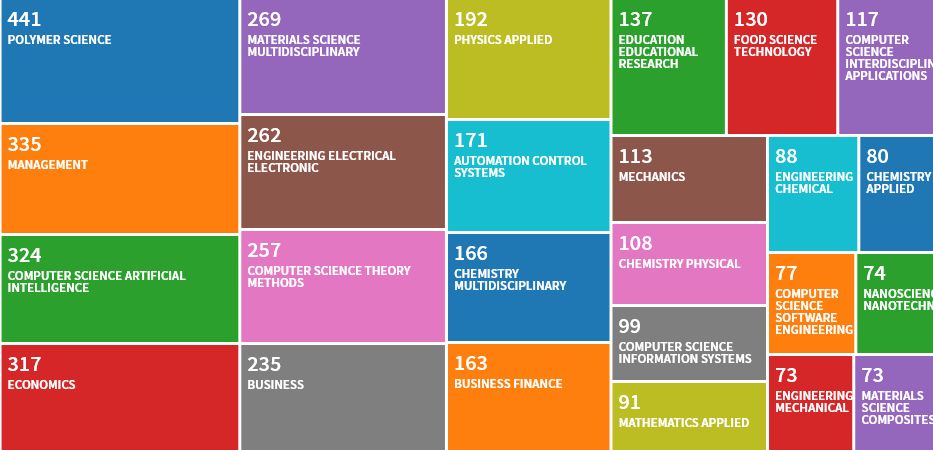 Kvalitativní hodnocení publikačních výstupů se zaměřením na výsledky typu J (článek v odborném periodiku) je vyjádřeno  jako průměrný zisk RIV bodů přepočtený na jeden druh výstupu. Tab. 26. dále poskytuje srovnání s ostatními vybranými vysokými školami. Uvedené hodnoty ukazují na velmi dobrou kvalitu vykázaných publikací typu B. Na druhou stranu klíčové výstupy typu J jsou hodnoceny spíše průměrně. Hodnocení výstupů C a D je srovnatelné s ostatními univerzitami.Tab. 26.: Průměrný zisk RIV bodů vztažený na jeden výstup vybraného druhu výsledku definovaného platnou Metodikou (uvedené hodnoty představují aritmetický průměr za výsledky s rokem uplatnění 2011-2015)E2 – Mezinárodní spolupráci ve výzkumu a vývojiMezinárodní spolupráci ve výzkumu a vývoji je na UTB ve Zlíně realizována prostřednictvím mobilitních programů pro pracovníky i studenty převážně  DSP. Jedním z ukazatelů efektivity mezinárodní spolupráce jsou také společné publikační výstupy. Na Obr. 3 je znázorněn přehled dvaceti nejčastěji spolupracujících zemí na publikačních výstupech od roku 2001. Přehled deseti nejčastěji spolupracujících zahraničních institucí je uveden na Obr. 4.Obr. 3.: Přehled 20 nejčastěji spolupracujících zemí na publikačních výstupech indexovaných v databázi WoS od roku 2001.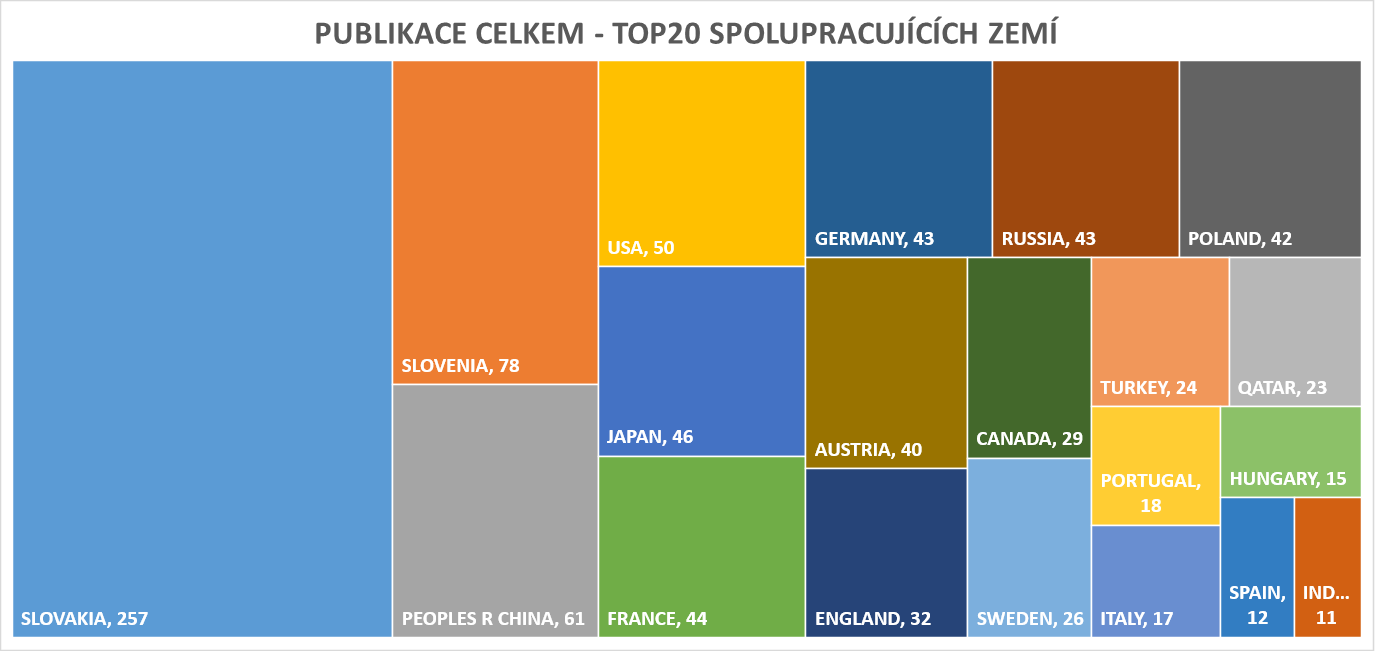 Obr. 4.: Přehled deseti nejčastěji spolupracujících zahraničních organizací na publikačních výstupech indexovaných v databázi WoS od roku 2001.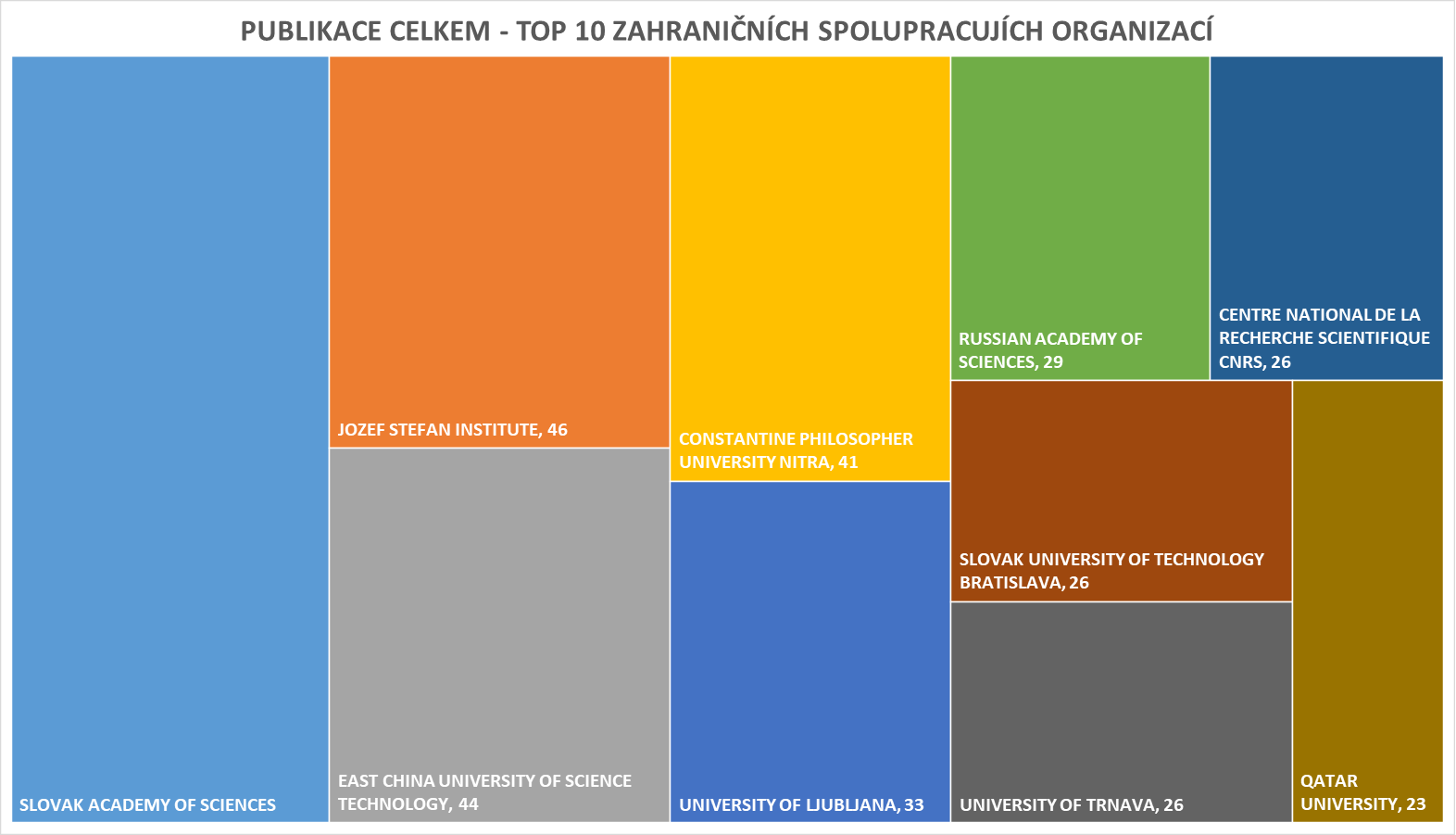 E3 – Umělecká činnostVýsledky umělecké činnosti vykazované do databáze RUV jsou na UTB ve Zlíně doménou Fakulty multimediálních komunikací. Okrajově pak do RUV vykazuje i Fakulta humanitních studií. Počet výstupů vykázaných do RUV v letech 2012–2017 je uveden v Tab. 27. Tab. 27.: Počet výstupů do RUV v letech 2012 – 2017 podle jejich významnostiPoznámka: *Před certifikacíV tvůrčích (uměleckých) činnostech má FMK přední postavení mezi uměleckými fakultami neuměleckých vysokých škol a dlouhodobě se pohybuje mezi 7 nejlépe hodnocenými VŠ (dle počtu RUV bodů) v ČR. Pracovníci fakulty prezentují své výstupy v prestižních institucích světa (Victoria and Albert Museum London, National Glass museum Nizozemí, National Gallery Bulharsko atd.). V segmentu Architektura pedagogové vykazují architektonická řešení významných kulturních eventů a televizních pořadů, ale i institucí – např. Český slavík Mattoni, animační studio pro vzdělávání a výchovu, Filmový uzel atd., Design jimi navrhovaných produktů má velmi široký až celospolečenský dosah. Navrhují např. hasičské rukavice a obuv, turistické autobusy či vozy pro lanovou dráhu, knihu pro nevidomé atd.Významnou část tvůrčí činnosti tvoří také audiovizuální a animovaná tvorba studentů a pedagogů, kteří jsou velmi často oceněni na prestižních světových festivalech a soutěžích.Dle metodiky RUV je žádoucí, aby významných tvůrčích výstupů „A“ vznikalo cca 2 % z celkového počtu, přičemž FMK od roku 2015 tuto hranici (významně) převyšuje, a tím se řadí na 6. místo mezi uměleckými fakultami neuměleckých vysokých škol (dle počtu RUV bodů), ze všech  VŠ včetně akademií poté na 9. místo z 25 (viz. Tab. 28.).Tab. 28.: Pořadí vysokých škol dle počtu získaných RUV bodů celkem v letech 2012 - 2016E4 – Projektové činnostiSměry tvůrčí činnosti byly pokryty grantovými projekty, zejména řešením projektů Grantové agentury ČR, Technologické agentury ČR, resortních poskytovatelů (Ministerstva školství, mládeže a tělovýchovy, Ministerstva průmyslu a obchodu, Ministerstva zemědělství) a také prostřednictvím Interní grantové agentury (IGA) v rámci specifického vysokoškolského výzkumu. Mezinárodní spolupráce byla realizována prostřednictvím intenzivní participace na projektových žádostech programu Horizon 2020 a také tzv. Norských fondů. Od roku 2015 byly projekty IGA řešeny i na výzkumných centrech (do roku 2014 IGA realizována pouze na fakultách), což umožňovalo zapojení a vzdělávání nadaných studentů navazujících magisterských a doktorských studijních programů na špičkových výzkumných infrastrukturách.Projekty externích poskytovatelů jsou důležitým nástrojem ke zvýšení intenzity tvůrčích činností, ale i prokázání odborné způsobilosti realizovat  SO.  Na UTB ve Zlíně jsou řešeny projekty základního a aplikovaného výzkumu i experimentálního vývoje. V následující tabulce je uveden přehled řešených projektů v letech 2014-2017 z pohledu počtu řešených projektů (Tab. 29.) a výše celkových uznaných nákladů pro UTB ve Zlíně (Tab. 30.). Tab. 29.: Počty řešených výzkumných projektů na UTB ve Zlíně v letech 2014-2017.Tab. 30.: Celkové náklady výzkumných projektů řešených na UTB ve Zlíně v letech 2014-2017 
(v tis. Kč).*výše dotace je primárně tvořena řešením projektů Národního programu udržitelnostiPočet řešených projektů i výše účelové dotace závisí na úspěšnosti UTB ve Zlíně ve veřejných soutěžích, ale také na aktuálně vypsaných projektových soutěžích externích poskytovatelů, což vysvětluje rozkolísanost celkových hodnot ve výše uvedených tabulkách. Převážná část výzkumných projektů je řešena na výzkumných centrech CPS a CEBIA-Tech.E5 – Transfer znalostí a spolupráce s praxíPřenos získaných poznatků z oblasti základního výzkumu do praxe je v rámci UTB ve Zlíně zajišťován Centrem transferu technologií (CTT), které bylo založeno již v roce 2008. CTT poskytuje vědeckým pracovníkům UTB ve Zlíně a spolupracujícím firmám soubor profesionálních služeb zaměřený zejména na oblast průmyslově-právní ochrany výsledků výzkumu a vývoje (VaV) a zajištění jejich rychlého a efektivního přenosu do praxe v rámci konkrétní spolupráce s komerčními subjekty. Komercializace a spolupráce s praxí je prioritní činností CTT. Činnost CTT se soustřeďuje na komplexní služby v oblasti ochrany duševního vlastnictví, konzultantskou a informační činnost související s uzavíráním licencí, dále  CTT podporuje komercializaci výsledků tvůrčí činnosti a podílí se na řešení transferových projektů v rámci národní a mezinárodní úrovně. Mimoto provádí CTT pro původce z UTB ve Zlíně přímé zastupování  UTB ve Zlíně ve věci průmyslových práv před českým Úřadem průmyslového vlastnictví, Evropským patentovým úřadem, Úřadem Evropské unie pro duševní vlastnictví a Světovou organizací duševního vlastnictví.V roce 2016 získalo CTT v rámci programu aplikovaného výzkumu, experimentálního vývoje a inovací GAMA Technologické agentury ČR podporu na čtyřletý projekt „Komercializace na Univerzitě Tomáše Bati ve Zlíně“. Projekt je zaměřen na podporu ověření výsledků aplikovaného výzkumu a experimentálního vývoje z hlediska jejich praktického uplatnění a na přípravu následného komerčního využití (tzv. projekty „proof of concept“), s cílem vybudování efektivního systému komercializace, který zajišťuje transfer mezi znalostním potenciálem UTB ve Zlíně a praxí v souladu se strategickým záměrem budování UTB ve Zlíně jako podnikatelské univerzity. V roce 2017 byly v rámci tohoto projektu úspěšně zakončeny dva konkrétní výsledky a následně bylo zahájeno jednání o jejich uplatnění v praxi v rámci udržitelnosti.CTT zastává rovněž významnou úlohu při působení  UTB ve Zlíně v rámci aktivit regionu. Jeho činnost směřuje do oblasti aplikovaného výzkumu, ochrany a transferu technologií a inovací. CTT je také významným pojítkem mezi UTB ve Zlíně a průmyslovou praxí, služby CTT mohou využívat jak pracovníci UTB ve Zlíně, tak firmy a podnikatelé regionu. Ke komercializaci slouží také čisté prostory UNI splňující požadavky pro zařazení do požadované třídy čistoty ISO 7 na základě požadavku normy ČSN EN ISO 14644 Čisté prostory a příslušné řízené prostředí v souladu s požadavky normy ČSN EN ISO 13485 Systém managementu jakosti ZP, s pravidelným dohledem notifikované osoby a odbornou garancí včetně možností spolupráce s vědeckými týmy. CTT v roce 2017 vypracovalo Metodiku „Akreditace zkušebních laboratoří, postupy a návody pro akreditaci“.Koncept podnikatelské univerzity předpokládá přímou spolupráci UTB ve Zlíně s praxí i bez spolufinancování prostřednictvím podpory z veřejných zdrojů. Mírou této přímé spolupráce v oblasti smluvního výzkumu jsou příjmy ze zakázek, které v posledních letech narůstají se zvyšující se mírou spolupráce UTB ve Zlíně s praxí.  Výsledky z transferu znalostí a výsledků výzkumu do praxe za roku 2016-2017 jsou shrnuty v Tab. 31.Tab. 31.: Přehled aktivit transferu znalostí a výsledků výzkumu do praxe za roku 2016-2017Shrnutí oblasti tvůrčích činnostíUTB ve Zlíně si za 17 let své samostatné existence vydobyla významné postavení mezi českými VŠ. Díky intenzivnímu bodování kapacit a podpoře mladých akademických a výzkumných pracovníků je UTB ve Zlíně kladně hodnocena i v mezinárodním měřítku a to hlavně ve stěžejních oblastech tvůrčích činností, jako jsou např. polymerní vědy či umělecké obory. Dosažené výsledky v kombinaci s výbornou infrastrukturou dávají předpoklady pro další kvalitativní rozvoj tvůrčích činností v oblasti základního i aplikovaného výzkumu s úzkým napojením na praxi. Pro další rozvoj tvůrčích činností na UTB ve Zlíně bude nezbytná podpora doktorských studií a zapojování studentů magisterských a bakalářských oborů do výzkumných aktivit, což má vazbu na vzdělávací aktivity. Další klíčovou činností je podpora mobilit studentů, ale i akademických a výzkumných pracovníků na kvalitní zahraniční pracoviště a naopak zajištění podmínek pro dlouhodobější hostování kvalitních zahraničních výzkumníků na UTB ve Zlíně včetně postdoktorandských stáží. Dalším kritériem nezbytným pro zvýšení kvalitativních i kvantitativních ukazatelů tvůrčích činností je vytvoření motivačního prostředí podporující účinnou spolupráci ve výzkumu a vývoje.Střednědobé cíle UTB ve Zlíně v rámci Modulu E. (2018 až 2020)Hlavním cílem UTB ve Zlíně je systematicky zvyšovat kvalitu tvůrčích činností realizovaných na UTB ve Zlíně s cílem meziročního nárůstu počtu publikačních výstupů indexovaných ve sledovaných databázích a nárůstu jejich citovanosti. V případě umělecké činnosti je cílem nárůst počtu výstupů evidovaných v RUV s vysokým stupněm významnosti. Dále je cílem UTB ve Zlíně zvyšovat provázanost tvůrčích a uměleckých činností s financováním ze strany národních i zahraničních poskytovatelů z veřejné i soukromé sféry.Cíle pro AR 2018/2019Cíl1: Zvyšovat kvalitu tvůrčích a uměleckých činností na UTB ve Zlíně alespoň o 10 %.Cíl2: Zkvalitňovat infrastrukturu pro transfer znalostí do praxe.Cíl3: Zvýšit počet případů integrace výzkumné infrastruktury UTB ve Zlíně do mezinárodních výzkumných sítí a zvýšení podílu zapojení UTB do mezinárodních výzkumných projektů.Opatření pro realizaci daného cíle v AR 2018/2019:Opatření pro realizaci Cíle1: Nastavit a implementovat aktualizovaný systém hodnocení akademických a výzkumných pracovníků.Zajistit fungovaní a udržitelnost výzkumných center (CPS, CEBIA-Tech) s ohledem na jejich materiálně-technické vybavení, rozvoj personálních kapacit, nastavení systému jejich financování a spolupráce s ostatními součástmi UTB ve Zlíně. Podporovat rozvoj kvality doktorských studijních oborů a jejich atraktivity pro případné uchazeče. Zřídit poradní sbor zaměřený na kvalitu doktorského studia. Opatření pro realizaci Cíle2:Aktivně spolupracovat s klastrovými subjekty, hledat společné projekty a možnosti spolupráce s cílem rozvíjet a podporovat spolupráci UTB ve Zlíně s praxí. Zajistit ochranu duševního vlastnictví výsledků vzniklých na UTB ve Zlíně prostřednictvím Centra transferu technologií. Nadále aplikovat systém přerozdělování finančních prostředků zohledňující činnosti center v relevantních oblastech činností UTB ve Zlíně.Opatření pro realizaci Cíle3:Rozvíjet projektovou podporu formou Institucionálního financování a participace na centralizovaných rozvojových projektech. Podporovat aktivní účast výzkumných týmů UTB ve Zlíně v mezinárodních odborných platformách.Navazovat strategická partnerství se zahraničními institucemi pro definované směry výzkumu. Rozvíjet projektovou podporu výzkumných pracovníků ve vazbě na mezinárodní výzkumné sítě a projekty. Budovat univerzitní infrastrukturu pro efektivní podporu projektových aktivit v mezinárodních programech typu Horizon 2020, COST, Interreg Danube, 
Central Europe, programů přeshraniční spolupráce a dalších.Podpořit pobídky pro mladé vědecké pracovníky formou Institucionálního plánu. Zavést systém průběžného a aktivního vyhledávání, přijímání a podpory postdoktorandů a hostujících vědeckých pracovníků.Veškerá opatření implementována v průběhu ZS a LS AR 2018/2019 a vyhodnocena v LS 2018/2019. Rada pro vnitřní hodnocení bude informována o výsledku opatření v rámci přípravy aktualizace Zprávy o vnitřním hodnocení za rok 2019.ZávěrUTB ve Zlíně považuje systém řízení a hodnocení kvality za naprosto stěžejní pro další rozvoj všech svých činností a maximální naplňování cílů v oblasti vzdělávací, tvůrčí a s nimi související činnosti. UTB ve Zlíně proto hodlá i nadále systematicky rozvíjet svůj systém řízení a hodnocení kvality, a to jak vzhledem k vyhodnocení a revizi přijatých opatření pro realizaci cílů v jednotlivých oblastech hodnocení (Modulech A. až E.) a jejich indikátorech (A1 až En), tak i vzhledem k dalším oblastem hodnocení činností UTB ve Zlíně, které UTB ve Zlíně plánuje realizovat. V příštím roce se především jedná o získání zpětné vazby od zaměstnanců UTB ve Zlíně na kvalitu jednotlivých činností  UTB ve Zlíně a také od studentů na doplňkové služby  UTB ve Zlíně (hodnocení kolejí, menzy, knihovny aj. služeb). Hodnocení těchto doplňujících činností bude v budoucnu součástí doplňkového modulu F., který bude obsahovat analýzy nad rámec stanovené struktury indikátorů.Informace ze všech šetření zpětné vazby, stejně jako z interních informačních systémů zde uvedené budou dány k dispozici garantům jednotlivých SP, kteří je budou moci využít ke zpracování Sebehodnotící zprávy SP, kterou jsou povinni alespoň jedenkrát za dobu platnosti akreditace předložit Radě pro vnitřní hodnocení UTB ve Zlíně. Garanti v této zprávě popíší, jakým způsobem bude realizován rozvoj a zvyšování kvality daného SP s ohledem na výsledky SP v indikátorech tomu sloužících (viz vnitřní vazba jednotlivých indikátorů výše).Seznam použité literaturyDouglas, J. A., McClelland, R., Davies, J. (2008). The development of a conceptual model of student satisfaction with their experience in higher education. In: Quality Assurance in Education, 16(1): 19–35.  Douglas, J. A., Douglas, A., McClelland, R., Davies, J. (2014). Understanding student satisfaction and dissatisfaction: An interpretative study in the UK higher education context. In: Studies in Higher Education, 39(1): 251–267.Gruber, T., Fuß, S., Vosss, R., Zikuda, M. G. (2010). Examining student satisfaction with higher education services: Using a new measurement tool. In: InternationaL Journal of Public Sector Management, 23(2):105–123. Heyes, B. E. (2009). Beyond ultimate question. A systematic approach to improve customer loyalty. Milwaukee, WI: ASQ Quality Presss.Cheng, M. (2011). Transforming the learner' versus 'passing the exam': Understanding the gap between academic and student definitions of quality. In: Quality in Higher Education, 17(1): 3–17.Cheng, M. (2016). Quality in Higher Education. Developing a Virtue of Professional Practice. Rotterdam: Sense Publisher. Lid, S. E.; Bakken, P.; Kantardijev. K. (2014). Student views on quality in their study programs – what matters? Trondheim: NOKUT.Šebková, H., Beneš, J., Roskovec, V. (2013). Využití evropských standardů pro zajištění kvality na českých školách. Praha: Centrum pro studium vysokého školství, v.v.i. v nakladatelství Vyšehrad.Turner, D. A. (2011). Quality in Higher Education. Rotterdam: Sense Publishers.Vlk, A., Stiburek, Š., Švec, V. (2016). Dropout calculation and related policies in czech higher education. In: Flégl, M. Houška, M, Krejčí, I (Eds.). Proceedings of the 13th International konference Efficiency and Responsibility in Education (ERIE) 2016. Prague. Czech University of Life Sciences Prague (pp. 650–657).Vlk, A., Drbohlav, J., Fliegl, T., Hulík, V., Stiburek, Š., Švec, V. (2017). Studijní neúspěšnost na vysokých školách. Teoretická východiska, empirické poznatky a doporučení. Praha: SLON.Yorke, M. (2016). 'Student experience' surveys. Political, theoretical, empirical dimensions. In: Case, J. M., Hisman, J. (Eds.). Researching Higher Education. International perspectives on theory, policy and practice. London Routledge.IndikátorNázevIndikátoruPopis indikátoruDatová základnaVnější vazby indikátoruVnitřní vazby indikátoruCyklus monitoringuA1Studijní programyPočet akreditovaných studijních programů UTB ve ZlíněIS/STAG1/rokA2Studenti ve studijních programechPočet studentů na UTB ve ZlíněIS/STAGMŠMT (rozpočet veřejných vysokých škol)World university ranking (Times of higher education – váha 2.25%)Hodnocení jednotlivých SO/SP1/rokA3Mezinárodní studentiPočet mezinárodních studentů na UTB ve Zlíně.IS/STAGMŠMT (rozpočet veřejných vysokých škol – část K). World university ranking (Times of higher education – váha 2.5%)1/rokA4Přihlášky ke studiuPočet přihlášek ke studiu na UTB ve Zlíně IS/STAGHodnocení jednotlivých SO/SP1/rokA5Studenti přijatí ke studiuPočet studentů přijatých ke studiu na UTB ve ZlíněIS/STAGHodnocení jednotlivých SO/SP1/rokA6Studenti zapsaní do studiaPočet zapsaných studentů ke studiu na UTB ve ZlíněIS/STAGMŠMT (rozpočet veřejných vysokých škol)Hodnocení jednotlivých SO/SP1/rokA7Absolventi SPPočet absolventů na UTB ve ZlíněIS/STAGHodnocení jednotlivých SO/SP1/rokA8Nezaměstnaní absolventiPočet nezaměstnaných absolventů UTB ve Zlíně.Statistiky MPSVHodnocení jednotlivých SO/SP1/rokA9Graduation  rateProcentuální podíl studentů, kteří dokončili studiumStatistiky MŠMTMŠMT (rozpočet veřejných vysokých škol – část K)Hodnocení jednotlivých SO/SP1/rokIndikátorNázevIndikátoruPopis indikátoruDatová základnaVnější vazby indikátoruVnitřní vazby indikátoruCyklus monitoringuB1Obsazenost studijních programůPočet akreditovaných studijních programů ku počtu studentůIS/STAG1/rokB2Poměr studentů a vyučujícíchPočet akademických pracovník ku počtu studentůIS/STAG  a Výroční zprávy UTB ve ZlíněWorld university ranking (Times of higher education; váha 4.5%)Hodnocení jednotlivých SO/SP1/rokB3Výzkumné zaměření studijních programůPočet studentů v DSP ku počtu studentů v BSPIS/STAGWorld university ranking (Times of higher education: váha 2.25%)1/rokB4Kvalita vyučujících Počet AP s titulem Ph.D. ku počtu AP bez Ph.D.Výroční zprávy UTB ve ZlíněWorld university ranking (Times of higher education: váha 6%)1/rokB5Zájem o studiumPočet přihlášek ke studiu ku počtu zapsanýchIS/STAGHodnocení jednotlivých SO/SP1/rokIndikátorNázevIndikátoruPopis indikátoruDatová základnaVnější vazby indikátoruVnitřní vazby indikátoruCyklus monitoringuC1Kvalita výuky Hodnocení kvality výuky v jednotlivých studijních předmětech skrze jednotný dotazník v IS/STAG.IS/STAGNAŘÍZENÍ VLÁDY č. 274/2016 Sb. (Standard 1.7) a metodiky Rady NAÚHodnocení SP/SO1/rokC2Kvalita studia ve studijním oboruHodnocení kvality studia v jednotlivých SO u studentů v posledním roce studia.Elektronické dotazníkové šetřeníNAŘÍZENÍ VLÁDY č. 274/2016 Sb. (Standard 1.8) a metodiky Rady NAÚHodnocení SP/SO1/3rokyIndikátorNázevIndikátorPopis indikátoruDatová základnaVnější vazby indikátoruVnitřní vazby indikátoruCyklus monitoringuD1Kvalita studia ve studijním oboru - absolventiHodnocení kvality studia v jednotlivých SO od absolventů, kteří mají 3-6 let po absolutoriu.Elektronické dotazníkové šetřeníNAŘÍZENÍ VLÁDY č. 274/2016 Sb. (Standard 1.7) a metodiky Rady NAÚHodnocení SP/SO1/3rokyD2Kvalita studia ve studijním oboru - zaměstnavateléHodnocení kvality SO ze strany klíčových zaměstnavatelů absolventů UTB ve Zlíně.Elektronické dotazníkové šetřeníNAŘÍZENÍ VLÁDY č. 274/2016 Sb. (Standard 1.7) a metodiky Rady NAÚHodnocení SP/SO1/3rokyIndikátorNázevIndikátorPopis indikátoruDatová základnaVnější vazby indikátoruVnitřní vazby indikátoruCyklus monitoringuE1Hodnocení výsledků výzkumu a vývojeSrovnání výsledků UTB ve Zlíně s dalšími VŠ na základě platné metodiky RVVI.Systém RIVMetodika RVVI. MŠMT Rozpočet veřejných vysokých škol.Hodnocení SP/SO1/rokE2Mezinárodní spolupráce ve výzkumu a vývojiHodnocení kvality SO ze strany klíčových zaměstnavatelů absolventů UTB ve Zlíně.Databáze WoSHodnocení SP/SO1/rokE3Umělecká činnostPočet výstupů v RUV.Databáze RUVMetodika RVVI. Rozpočet veřejných vysokých škol.Hodnocení SP/SO1/rokE4Projektové činnostiPočty řešených projektů na UTB ve ZlíněIS/SAP + IS/GAPHodnocení SP/SO1/rokE5Transfer znalostí a spolupráce s praxíPočet výstupů transferu technologiíRegistry smluv a patentůHodnocení SP/SO1/rokAkademický rok2013/20142014/20152015/20162016/20172017/2018Počet studijních programů102101101111111Počet studijních oborů171176181190190Akademický rok2013/20142013/20142014/20152015/20162016/20172017/2018Počet bakalářských studijních programůPočet bakalářských studijních programů3838373737Počet magisterských studijních programůPočet magisterských studijních programů3233343535Počet doktorských studijních programůPočet doktorských studijních programů3230303838Akademický rok2013/20142014/20152015/20162016/20172017/2018Počet bakalářských studijních oborů6364696969Počet magisterských studijních oborů6568747575Počet doktorských studijních oborů4344384646Akademický rok2013/20142014/20152015/20162016/20172017/2018Celkový počet studentů na UTB ve Zlíně11 96710 99010 1149 6979 408Studenti Bc.  studia8 2877 5886 9366 4686 184Studenti Mgr. studia0001962Studenti NMgr. studia3 2502 9682 7202 7652 707Studenti DSP studia430434458445455Akademický rok2013/20142014/20152015/20162016/20172016/20172017/20182017/2018Celkový počet mezinárodních studentů na UTB ve Zlíně8519339629629889881 060Mezinárodní studenti Bc. studia528542567567559559613Mezinárodní studenti Mgr. studia251318307307319319324Mezinárodní studenti DSP studia72738888110110123Akademický rok2013/20142014/20152015/20162016/20172017/2018Celkový počet přihlášek na UTB ve Zlíně13 00511 91410 7179 9369 448Přihlášky do Bc. studia9 2438 2747 4876 9866 747Přihlášky do Mgr. studia00079180Přihlášky do NMgr. studia3 5923 4522 9912 6862 336Přihlášky do DSP studia170188239185185Akademický rok2013/20142014/20152015/20162016/20172017/2018Celkový počet přijatých studentů na UTB ve Zlíně6 3425 8695 3995 6335 451Přijatí do Bc. studia4 3583 9483 5653 7053 645Přijatí do Mgr. studia0003470Přijatí do NMgr. studia1 8561 7901 7081 7781 633Přijatí do DSP studia128131126116103Akademický rok2013/20142014/20152015/20162016/20172017/2018Celkový počet studentů zapsaných na UTB ve Zlíně5 0414 7724 4604 5334 444Zapsaní do Bc. studia3 3623 1932 9552 9642 931Zapsaní do Mgr. studia0001949Zapsaní do NMgr. studia1 5701 4501 3911 4451 369Zapsaní do DSP studia10912911410595Akademický rok2013/20142014/20152015/20162016/2017Celkový počet absolventů UTB ve Zlíně3 1052 7352 4462 135Absolventi Bc. studia1 8521 6351 4951 249Absolventi Mgr. studia----Absolventi NMgr. studia1 2091 063916859Absolventi DSP studia44373527Akademický rok20132014201520162017UTB celkem7,3 %4,9 %3,9 %4,4 %2,9 %Fakulta technologická8,6 %4,0 %4,9 %4,3 %3,0 %Fakulta multimediálních komunikací8,0 %6,3 %3,8 %5,2 %3,0 %Fakulta managementu a ekonomiky11,3 %6,4 %4,1 %4,6 %3,0 %Fakulta aplikované informatiky4,9 %5,1 %4,4 %5,6 %3,3 %Fakulta humanitních studií3,6 %2,4 %2,6 %3,3 %1,5 %Fakulta logistiky a krizového řízení9,1 %12,8 %8,8 %5,9 %5,8 %Akademický rokBSPMSPDSPCelkemUTB ve Zlíně - celkem61,0 %53,3 %74,4 %59,9 %Fakulta technologická (FT)53,2 %52,8 %75,8 %55,5 %Fakulta multimediálních komunikací (FMK)66,0 %56,0 %-62,7 %Fakulta managementu a ekonomiky (FAME)60,4 %51,6 %74,6 %59,2 %Fakulta aplikované informatiky (FAI)50,2 %50,0 %72,8 %53,4 %Fakulta humanitních studií (FHS)66,6 %56,8 %-64,3 %Fakulta logistiky a krizového řízení (FLKŘ)63,3 %--63,3 %Akademický rok2013/20142014/20152015/20162016/20172017/2018Počet studentů na jeden SP117 : 1109 : 1100 : 187 : 185 : 1Počet studentů na jeden SO70 : 162 : 156 : 151 : 150 : 1Počet studentů Bc. studia na jeden Bc. SO132 : 1119 : 1101 : 194 : 190 : 1Počet studentů Mgr. studia na jeden Mgr. SO50 : 144 : 137 : 137 : 137 : 1Počet studentů DSP na jeden DSP10 : 110 : 112 : 110 : 110 : 1Akademický rok2013/20142014/20152015/20162016/20172017/2018Počet studentů Bc. studia ku počtu Bc. SO69 %69 %69 %67 %66 %Počet studentů Mgr. studia ku počtu Mgr. SO27 %27 %27 %28 %29 %Procentuální podíl studentů Ph.D. na struktuře studentů SO UTB ve Zlíně4 %4 %4 %5%5 %Akademický rok2013/20142014/20152015/20162016/20172017/2018Počet studentů na UTB ve Zlíně na 1 AP UTB ve Zlíně25 : 124 : 122 : 2121 : 1 20 : 1Akademický rok2013/20142014/20152015/20162016/20172017/2018Počet studentů v DSP ku počtu studentů v BSP1 : 191 : 171 : 151 : 151 : 14Procentuální podíl studentů Ph.D. na struktuře studentů UTB ve Zlíně3,5%3,9%4,5%4,5%4,8%Kalendářní rok20132014201520162017Počet AP bez titulu Ph.D. ku počtu AP s titulem Ph.D. a vyšším1 : 3,21 : 3,61 : 4,01 : 4,51 : 4,7Procentuální podíl AP bez Ph.D. na struktuře AP30 %27 %25 %23 %21 %Akademický rok2013/20142014/20152015/20162016/20172017/2018Procentuální podíl zapsaných studentů na UTB ve Zlíně z celkového počtu přihlášek39 %40 %42 %46 %47 %Procentuální podíl zapsaných studentů do Bc. studia na UTB ve Zlíně z počtu přihlášek do Bc. studia.36 %39 %39 %42 %43 %Procentuální podíl zapsaných studentů do Mgr. studia na UTB ve Zlíně z počtu přihlášek do Mgr. studia.44 %42 %47 %54 %59 %Procentuální podíl zapsaných studentů do DSP studia na UTB ve Zlíně z počtu přihlášek do DSP studia.64 %69 %48 %57 %51 %Součást / položka dotazníkuUTB ve ZlíněFAIFAMEFHSFLKŘFMKFTPočet respondentů2 319277644630245266257Procentuální účast studentů na hodnocení28 %23 %31 %33 %32 %25 %18%Součást / položka dotazníkuUTB ve ZlíněFAIFAMEFHSFLKŘFMKFTByl vyučující na výuku připraven?4,44,54,54,74,44,54,6Vysvětloval vyučující učivo jasně a srozumitelně?4,34,34,34,54,14,34,4Objasňoval vyučující studentům to, co jim nebylo jasné?4,44,44,44,64,24,54,5Působil vyučující jako odborník na vyučovanou problematiku?4,54,54,54,64,24,54,5Vyvolával vyučující u studentů zájem o učivo a o samotný předmět?4,13,94,04,23,74,14,0Umožňoval vyučující studentům vyjadřovat jejich názory a diskutovat?4,44,34,44,64,24,54,5Doporučil vyučující studentům vhodné studijní materiály?4,34,24,34,54,14,24,3Měl předmět jasnou a ucelenou koncepci?4,34,24,34,43,94,24,3Byly jasně definovány požadavky pro úspěšné zakončení předmětu?4,54,54,54,64,24,44,5Obohatil Vás předmět o nové znalosti dovednosti a postoje?4,24,14,24,33,94,24,2Celkové hodnocení4,34,34,34,54,14,34,4Součást / položka dotazníkuUTB ve ZlíněFAIFHSFLKŘFAMEFMKFTSchopnost pedagogů činit výuku zajímavou3,33,13,53,03,13,53,1Schopnost pedagogů vysvětlovat složitou učební látku3,53,23,63,33,43,73,4Provázanost obsahu výuky se studijním plánem3,73,53,73,63,83,73,7Konstruktivní zpětná vazba na vlastní studijní výsledky3,43,33,43,43,33,53,4Součást / položka dotazníkuUTB ve ZlíněFAIFHSFLKŘFAMEFMKFTVelikost studijních skupin v rámci SP3,93,83,93,83,94,14,0Učebny a další studijní prostory3,73,73,53,93,73,84,0Vybavení a studijní pomůcky využívané při studiu3,63,33,73,63,73,73,9Knihovna a knihovní služby4,34,14,43,74,54,44,2Počítačové vybavení a další IT služby3,83,64,13,33,93,73,8Součást / položka dotazníkuUTB ve ZlíněFAIFHSFLKŘFAMEFMKFTMožnosti studentů ovlivňovat obsah a formy výuky2,92,72,93,12,73,42,7Způsob, jak se pracuje s kritikou a připomínkami studentů2,92,82,92,92,63,42,8Vliv studentů na chod univerzity3,03,02,93,22,83,42,8Součást / položka dotazníkuUTB ve ZlíněUTB ve ZlíněFAIFHSFLKŘFAMEFMKFMKFTPřiměřené množství hodin pro výuku a další organizované aktivityPřiměřené množství hodin pro výuku a další organizované aktivity3,23,33,23,23,23,23,33,1Přiměřený objem požadovaného učiva ke čteníPřiměřený objem požadovaného učiva ke čtení3,03,12,93,13,03,03,33,0Přiměřené množství psaných úkolůPřiměřené množství psaných úkolů3,13,23,03,13,13,13,33,0Součást / položka dotazníkuUTB ve ZlíněFAIFHSFLKŘFAMEFMKFTStudium umožnilo uplatnění na trhu práce ve vystudovaném oboru3,43,23,43,23,33,53,5Studium přineslo dobré kariérní příležitosti3,33,03,33,23,23,53,5Studium rozvíjelo znalosti a dovednosti, které jsou užitečné v pracovním životě3,23,13,33,13,23,33,2Studium umožnilo dostatečnou praxi3,02,83,02,92,93,23,0Součást / položka dotazníkuUTB ve ZlíněFAIFHSFLKŘFAMEFMKFTKvalita informací o možnostech mezinárodní mobility v rámci studijního oboru3,13,03,13,03,03,33,1Nabídka mezinárodních mobilit v rámci studijního oboru3,13,03,13,03,03,33,2Součást / položka dotazníkuUTB ve ZlíněFAIFHSFLKŘFAMEFMKFTHodnocení studijních výsledků vycházelo z obsahu vzdělávání3,33,23,43,33,33,53,3Hodnocení studijních výsledků kladlo nároky na porozumění a vysvětlení látky3,33,23,43,33,33,43,4Součást / položka dotazníkuUTB ve ZlíněUTB ve ZlíněFAIFHSFLKŘFAMEFMKFTKvalita teoretických znalostíKvalita teoretických znalostí3,73,33,83,73,73,63,7Kvalita znalostí vědeckých pracovních postupů a výzkumuKvalita znalostí vědeckých pracovních postupů a výzkumu3,02,63,22,92,93,23,2Studium umožnilo získat vlastní zkušenosti s výzkumemStudium umožnilo získat vlastní zkušenosti s výzkumem2,92,43,02,52,63,43,1Studium poskytlo dovednosti uplatnitelné v pracovním životěStudium poskytlo dovednosti uplatnitelné v pracovním životě3,22,73,32,83,13,53,0Studium rozvíjelo kritické myšlení a reflexiStudium rozvíjelo kritické myšlení a reflexi3,43,23,63,33,23,73,3Studium rozvíjelo schopnosti spolupracovat s druhýmiStudium rozvíjelo schopnosti spolupracovat s druhými3,93,44,13,83,83,93,9Studium rozvíjelo schopnosti samostatné práceStudium rozvíjelo schopnosti samostatné práce4,13,94,33,94,24,34,0Studium rozvíjelo komunikační dovednosti (zejména schopnost prezentovat vlastní myšlenky)Studium rozvíjelo komunikační dovednosti (zejména schopnost prezentovat vlastní myšlenky)3,73,33,93,53,74,03,4Studium rozvíjelo dovednosti v oblasti psané komunikaceStudium rozvíjelo dovednosti v oblasti psané komunikace3,73,43,93,43,83,63,6Studium rozvíjelo schopnosti inovativně přemýšletStudium rozvíjelo schopnosti inovativně přemýšlet3,43,03,63,43,33,83,1Součást / položka dotazníkuUTB ve ZlíněFAIFHSFLKŘFAMEFMKFTMá očekávání ohledně studia se naplnila3,03,03,13,02,93,23,0Doporučil bych tento studijní program druhým3,23,23,23,23,33,53,2Když vezmu v úvahu všechny věci, jsem s tímto oborem spokojený3,33,23,33,33,33,43,4Součást / položka dotazníkuUTB ve ZlíněFAIFAMEFHSFLKŘFMKFTSchopnost pedagogů činit výuku zajímavou3,53,33,23,63,63,83,4Schopnost pedagogů vysvětlovat složitou učební látku3,63,53,43,73,73,83,6Provázanost obsahu výuky se studijním plánem3,93,73,94,13,93,93,9Konstruktivní zpětná vazba na vlastní studijní výsledky3,53,43,33,63,63,73,5Podpora ze strany vyučujících3,73,73,43,83,94,13,7Součást / položka dotazníkuUTB ve ZlíněFAIFAMEFHSFLKŘFMKFTVelikost studijních skupin v rámci SP3,94,13,93,64,04,34,2Učebny a další studijní prostory4,04,34,03,84,44,34,1Vybavení a studijní pomůcky využívané při studiu3,83,93,83,74,04,13,9Knihovna a knihovní služby4,34,24,54,33,84,54,2Počítačové vybavení a další IT služby4,04,14,14,03,84,14,0Součást / položka dotazníkuUTB ve ZlíněFAIFAMEFHSFLKŘFMKFTMožnosti studentů ovlivňovat obsah a formy výuky2,92,72,63,03,23,32,7Způsob, jak se pracuje s kritikou a připomínkami studentů3,02,92,73,13,33,32,9Vliv studentů na chod univerzity3,13,02,93,13,33,33,0Součást / položka dotazníkuUTB ve ZlíněFAIFAMEFHSFLKŘFMKFMKFTPřiměřené množství hodin pro výuku a další organizované aktivity3,43,43,53,43,23,23,73,2Přiměřený objem požadovaného učiva ke čtení3,43,43,33,43,23,23,93,3Přiměřené množství psaných úkolů3,43,53,23,53,33,33,73,4Součást / položka dotazníkuUTB ve ZlíněFAIFAMEFHSFLKŘFMKFTStudium umožnilo uplatnění na trhu práce ve vystudovaném oboru3,53,33,43,72,93,73,5Studium přineslo dobré kariérní příležitosti3,53,43,33,63,13,73,4Studium rozvíjelo znalosti a dovednosti, které jsou užitečné v pracovním životě3,53,33,33,83,33,83,4Studium umožnilo dostatečnou praxi2,72,32,63,02,33,12,4Součást / položka dotazníkuUTB ve ZlíněUTB ve ZlíněFAIFAMEFHSFLKŘFMKFTKvalita informací o možnostech mezinárodní mobility v rámci studijního oboruKvalita informací o možnostech mezinárodní mobility v rámci studijního oboru3,03,03,22,92,83,32,7Nabídka mezinárodních mobilit v rámci studijního oboruNabídka mezinárodních mobilit v rámci studijního oboru3,03,03,22,92,73,32,7Součást / položka dotazníkuUTB ve ZlíněFAIFAMEFHSFLKŘFMKFTHodnocení studijních výsledků vycházelo z obsahu vzdělávání.3,73,63,63,83,53,83,6Hodnocení studijních výsledků kladlo nároky na porozumění a vysvětlení látky.3,63,63,43,73,63,73,7Součást / položka dotazníkuUTB ve ZlíněUTB ve ZlíněFAIFAMEFHSFLKŘFMKFTKvalita teoretických znalostíKvalita teoretických znalostí3,93,73,84,03,93,73,9Kvalita znalostí vědeckých pracovních postupů a výzkumuKvalita znalostí vědeckých pracovních postupů a výzkumu3,33,12,93,53,33,23,5Studium umožnilo získat vlastní zkušenosti s výzkumemStudium umožnilo získat vlastní zkušenosti s výzkumem3,22,92,83,53,13,53,2Studium poskytlo dovednosti uplatnitelné v pracovním životěStudium poskytlo dovednosti uplatnitelné v pracovním životě3,33,13,03,63,43,63,2Studium rozvíjelo kritické myšlení a reflexiStudium rozvíjelo kritické myšlení a reflexi3,53,63,33,73,43,83,2Studium rozvíjelo schopnosti spolupracovat s druhýmiStudium rozvíjelo schopnosti spolupracovat s druhými4,03,93,94,23,84,13,9Studium rozvíjelo schopnosti samostatné práceStudium rozvíjelo schopnosti samostatné práce4,24,24,24,34,14,44,1Studium rozvíjelo komunikační dovednosti (zejména schopnost prezentovat vlastní myšlenky)Studium rozvíjelo komunikační dovednosti (zejména schopnost prezentovat vlastní myšlenky)3,93,73,84,03,84,13,6Studium rozvíjelo dovednosti v oblasti psané komunikaceStudium rozvíjelo dovednosti v oblasti psané komunikace3,93,73,84,13,83,73,6Studium rozvíjelo schopnosti inovativně přemýšletStudium rozvíjelo schopnosti inovativně přemýšlet3,63,53,23,73,64,03,4Součást / položka dotazníkuUTB ve ZlíněFAIFAMEFHSFLKŘFMKFTMá očekávání ohledně studia se naplnila.3,73,43,53,93,73,83,8Doporučil bych tento studijní program druhým.3,93,63,83,93,74,13,9Když vezmu v úvahu všechny věci, jsem s tímto oborem spokojený.4,03,73,84,03,94,24,0Součást / položka dotazníkuUTB ve ZlíněFAIFAMEFHSFLKŘFMKFTStudium umožnilo uplatnění na trhu práce ve vystudovaném oboru4,23,63,94,44,24,34,4Studium přineslo dobré kariérní příležitosti3,93,73,74,03,84,14,1Studium rozvíjelo znalosti a dovednosti, které jsou užitečné v pracovním životě4,04,03,54,43,24,43,9Studium umožnilo dostatečnou praxi3,43,42,93,82,83,93,3Součást / položka dotazníkuUTB ve ZlíněFAIFAMEFHSFLKŘFMKFTKvalita teoretických znalostí4,23,94,14,63,84,14,1Kvalita znalostí vědeckých pracovních postupů a výzkumu3,43,13,53,33,33,43,7Studium umožnilo získat vlastní zkušenosti s výzkumem3,12,83,03,23,13,03,3Studium poskytlo dovednosti uplatnitelné v pracovním životě3,63,83,43,92,84,13,3Studium rozvíjelo kritické myšlení a reflexi3,53,83,33,52,84,03,3Studium rozvíjelo schopnosti spolupracovat s druhými3,93,93,84,23,04,23,8Studium rozvíjelo schopnosti samostatné práce4,04,03,84,24,14,63,4Studium rozvíjelo komunikační dovednosti (zejména schopnost prezentovat vlastní myšlenky)3,93,63,74,32,74,23,6Studium rozvíjelo dovednosti v oblasti psané komunikace3,83,53,74,22,93,93,4Studium rozvíjelo schopnosti inovativně přemýšlet3,74,13,53,73,04,23,5Součást / položka dotazníkuUTB ve ZlíněFAIFAMEFHSFLKŘFMKFTSO vybavuje absolventy schopností aktivně užívat cizí jazyk v mluvené formě.3,33,03,33,73,03,52,6SO vybavuje absolventy schopností aktivně užívat cizí jazyk v písemné formě (např. porozumět psanému textu a zformulovat na něj textovou odpověď).3,43,43,53,73,13,52,8SO vybavuje absolventy schopností efektivně organizovat svůj pracovní čas.3,43,03,23,62,93,63,3SO vybavuje absolventy schopností dodržovat zadané termíny a disciplínu ve firmě.3,63,33,43,93,34,03,4SO vybavuje absolventy schopností informovat o progresu ve své pracovní činnosti.3,43,03,23,63,13,93,3SO vybavuje absolventy schopností přizpůsobovat se potřebám organizace.3,73,53,63,93,33,93,6SO vybavuje absolventy schopností vyhledávat a osvojovat si nové informace.4,13,94,04,23,44,43,8SO vybavuje absolventy Schopností nahlížet na pracovní problémy z více stran.3,53,63,63,43,33,83,5SO vybavuje absolventy schopností sdílet informace s kolegy.3,93,43,94,13,54,03,6SO vybavuje absolventy schopností poradit si ve standardních pracovních situacích.3,73,53,53,83,34,03,6SO vybavuje absolventy schopností pracovat pod tlakem a řešit nestandardní pracovní situace.3,43,33,23,53,14,03,4SO vybavuje absolventy schopností identifikovat chyby v pracovních procesech.3,23,23,03,02,63,53,3SO vybavuje absolventy schopností vybírat optimální postupy při řešení problémů.3,33,43,33,32,63,73,2SO vybavuje absolventy schopností rozpoznat priority v řešení úkolů včetně ekonomických aspektů.3,23,13,33,41,83,32,9VVŠH16 - celkemPilíř I.Pilíř II. - ERC grantyPilíř II. - excelentní výsledky – peer reviewPilíř III - patentVýsledky aplikovaného výzkumu*UK553 185,603456 053,6614 000,00065 574,3005 596,04221 961,600ČVUT252 139136 0812 00028 19213 02572 841MU250 150203 1124 00028 4443 50511 089UP200 713165 148018 9943 00513 566VUT158 32087 659015 1137 92947 619VŠCHT107 14181 291010 8812 68412 285VŠB98 92363 23208 0384 36523 288ZČU94 13756 98408 8434 07924 231JU77 85463 05809 4836964 616UPa67 68954 1622 0005 7869454 796MENDELU64 40752 65004 5081 5895 660TUL46 55824 40903 1903 16515 794UTB ve Zlíně43 85834 13103 3806595 687OU36 69132 90402 945188654VŠE25 44321 84602 2642581 075SU22 61821 04001 5401227UHK22 07320 41801 48627142VFU21 98719 17901 711342754UJEP21 58917 35101 7693372 132 Oblast hodnocení H2014H2015H2016Pilíř 1339873432834131Pilíř 2417337563380Pilíř 31292692659Aplikované výsledky* 740662305687Celkem468594500643858Vysoká školaDruh výsledku v RIVDruh výsledku v RIVDruh výsledku v RIVDruh výsledku v RIVVysoká školaJ – recenzovaný odborný článekB – odborná knihaC – kapitola v odborné knizeD – článek ve sborníkuUTB ve Zlíně11,020,51,21,6UPCE18,524,01,80,9VUT11,717,31,11,1TUL10,822,21,31,6UHK7,423,91,12,8UJEP7,822,11,60,6UPOL13,725,21,50,5VŠB7,815,30,92,8VŠCHT21,19,71,00,4Typ výsledku RUV201220132014201520162017*A – zásadní význam1229610B – inovativní přínos6047551099279C – rozvíjející současné trendy131156195182206223Celkem192205252300304312Název VŠ20122013201420152016CelkemAkademie múzických umění v Praze112161580720787219652429194068Janáčkova akademie múzických umění v Brně88821050216454124061220160446Vysoká škola umělecko-průmyslová v Praze1550089671256912181906158280České vysoké učení technické v Praze553064711089610475713340507Vysoké učení technické v Brně5840747582787258875437608Univerzita Jana Evangelisty Purkyně v Ústí nad Labem5964643377816149863534964Akademie výtvarných umění v Praze4778574069007771710432294Západočeská univerzita v Plzni5879518466946128751131399Univerzita Tomáše Bati ve Zlíně4138461156128683657929623Ostravská univerzita3814491640215740571124204Slezská univerzita v Opavě4497387335544062432220309Univerzita Hradec Králové417743714697324016486Univerzita Palackého v Olomouci225036923438406513445Univerzita Karlova v Praze339319123718294011964Technická univerzita v Liberci278324972021207419261130Mendelova univerzita v Brně818134622062719709Masarykova univerzita9911971239117057060Vysoká škola báňská - Technická univerzita Ostrava41812159505743159Jihočeská univerzita v Českých Budějovicích57986810735773097Univerzita Pardubice616534736864392748Česká zemědělská univerzita v Praze784152702411004Filmová akademie Miroslava Ondříčka v Písku, o.p.s.917917Vysoká škola ekonomická v Praze42947133241Vysoká škola chemicko-technologická v Praze8541395922Vysoká škola kreativní komunikace154154GAČRMPO MŠMTMVMZe MMR TAČRCelkem 2014102271208502015722012184120161151012073620171711143201057GAČRMPO MŠMT*MVMZe MMR TAČRCelkem 20146 9951 240106 4778092 082013 577131 18020156 2941 270188 5956821 91863915 349214 74720168 7141 48883 9082 1852 272013 714112 281201752 62030 836444 90218 43710 5410106 422663 75820162017Patentové přihlášky podané13 (z toho 3 zahraniční)11 (z toho 4 zahraniční)Udělené patenty**14 (z toho 2 zahraniční)15Zapsané užitné vzory69Licenční smlouvy platné1516Licenční smlouvy nově uzavřené52Příjmy ze smluvního výzkumu, konzultací a poradentství 
(tis. Kč)14 42525 015